PRICE LIST OF TRIANGLE ROOF CONTAINER HOUSE1.SummaryWith triangle roof, good for heavy snow and rain area50mm eps sandwich panel for wall and ceiling0.4mm corrugated colorbond steel sheet for roofall bolt connection to small items,take less space and don't need crane for installation, can have fun to diy at homein mass production,the price is competitivetechnical features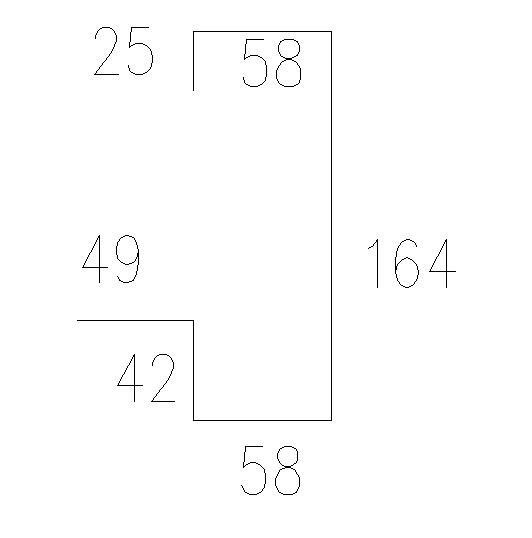 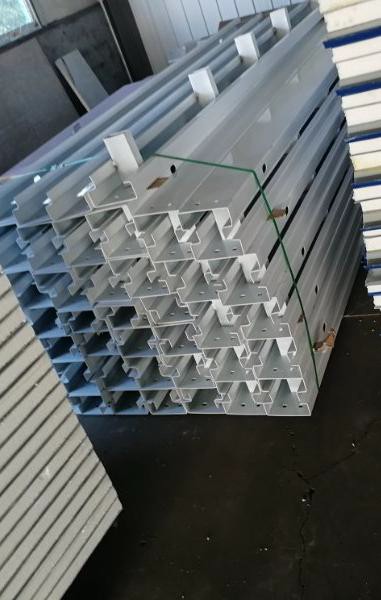 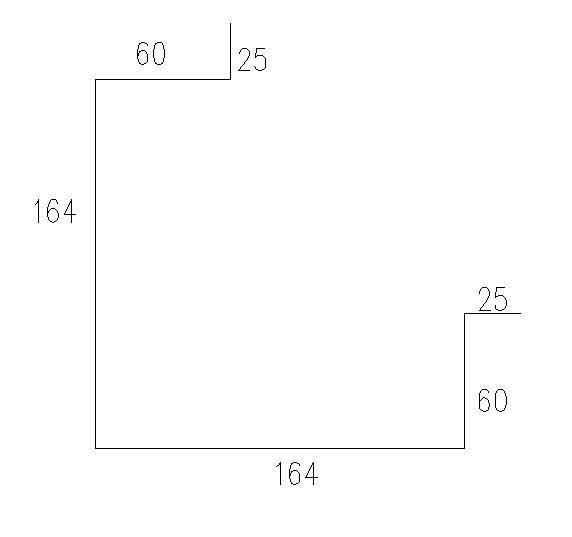 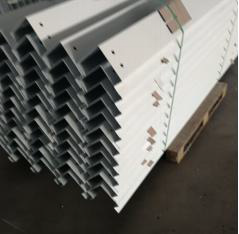 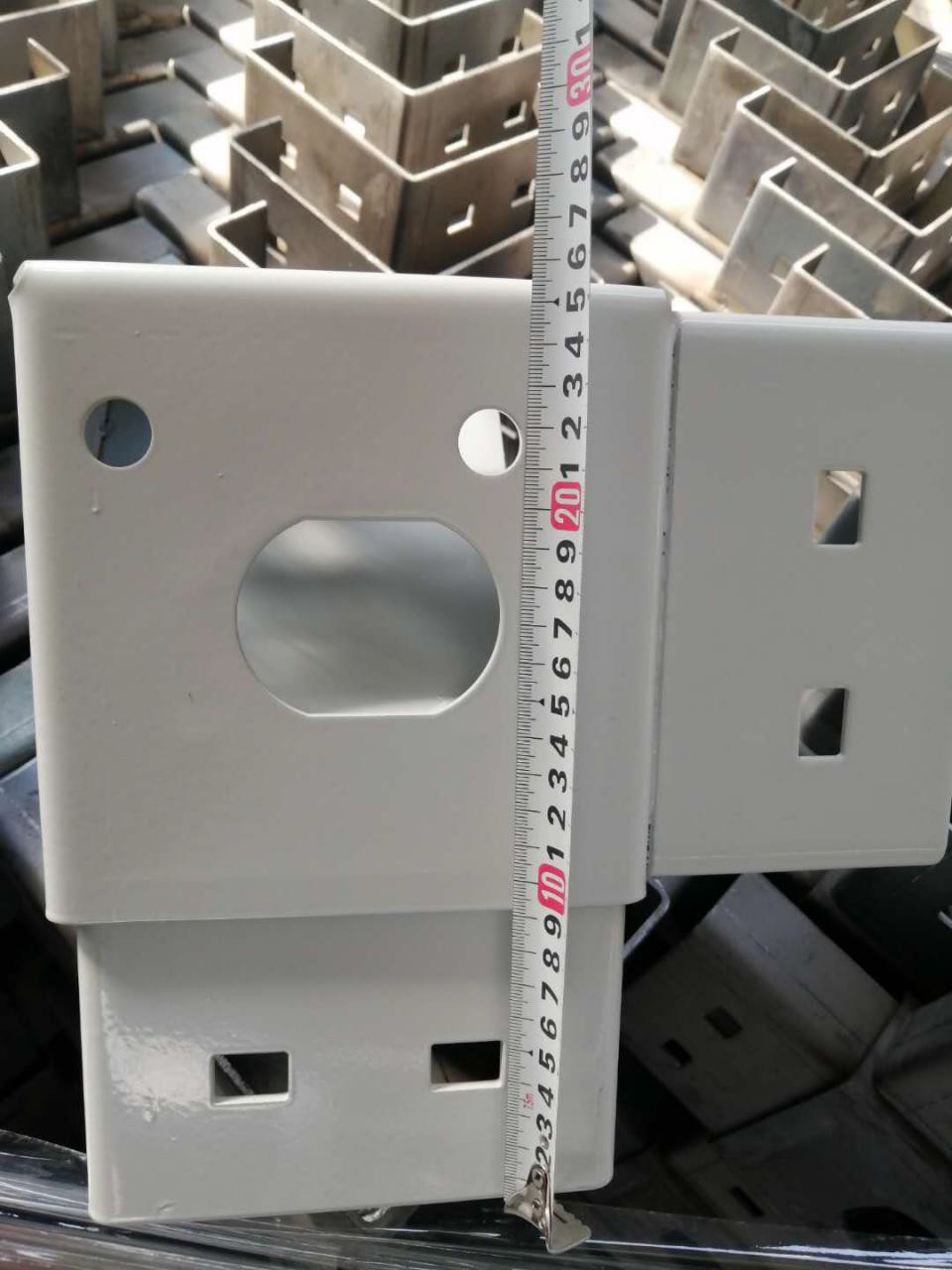 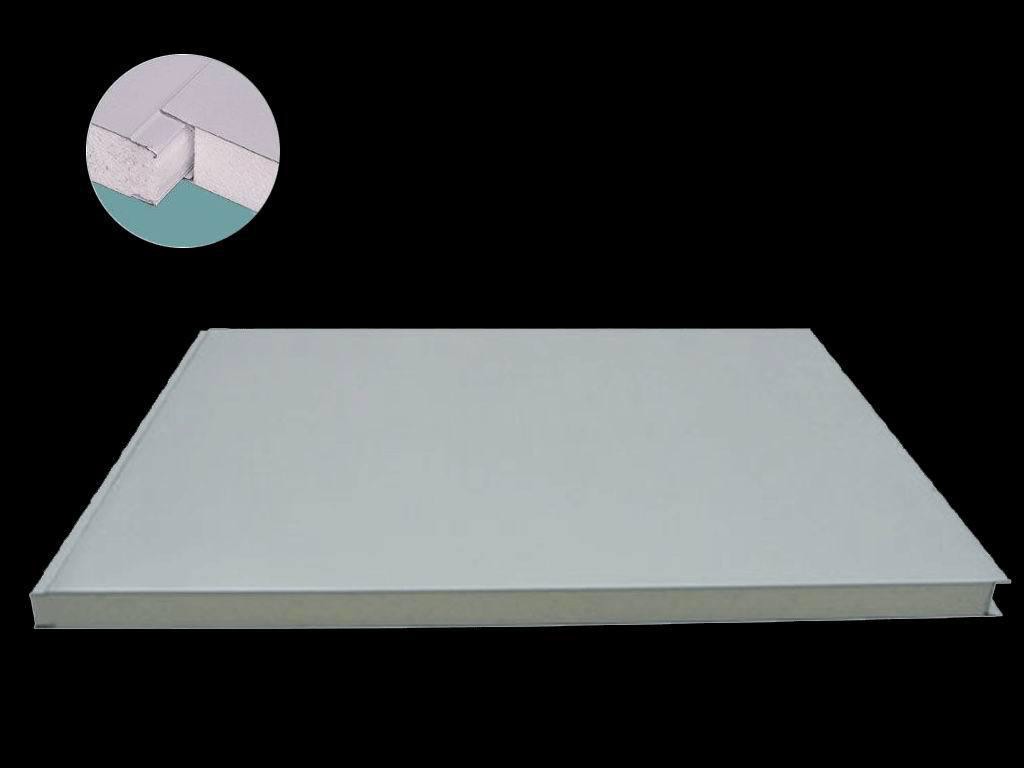 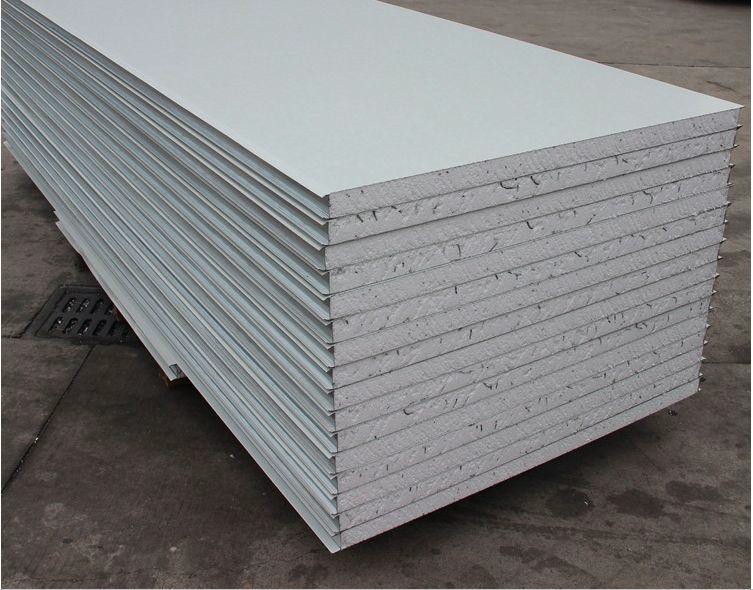 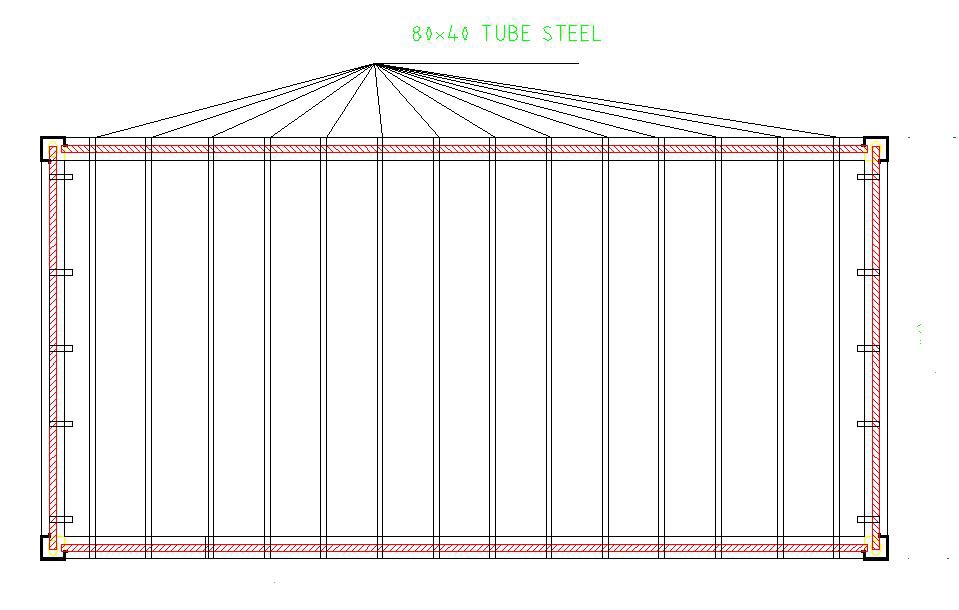 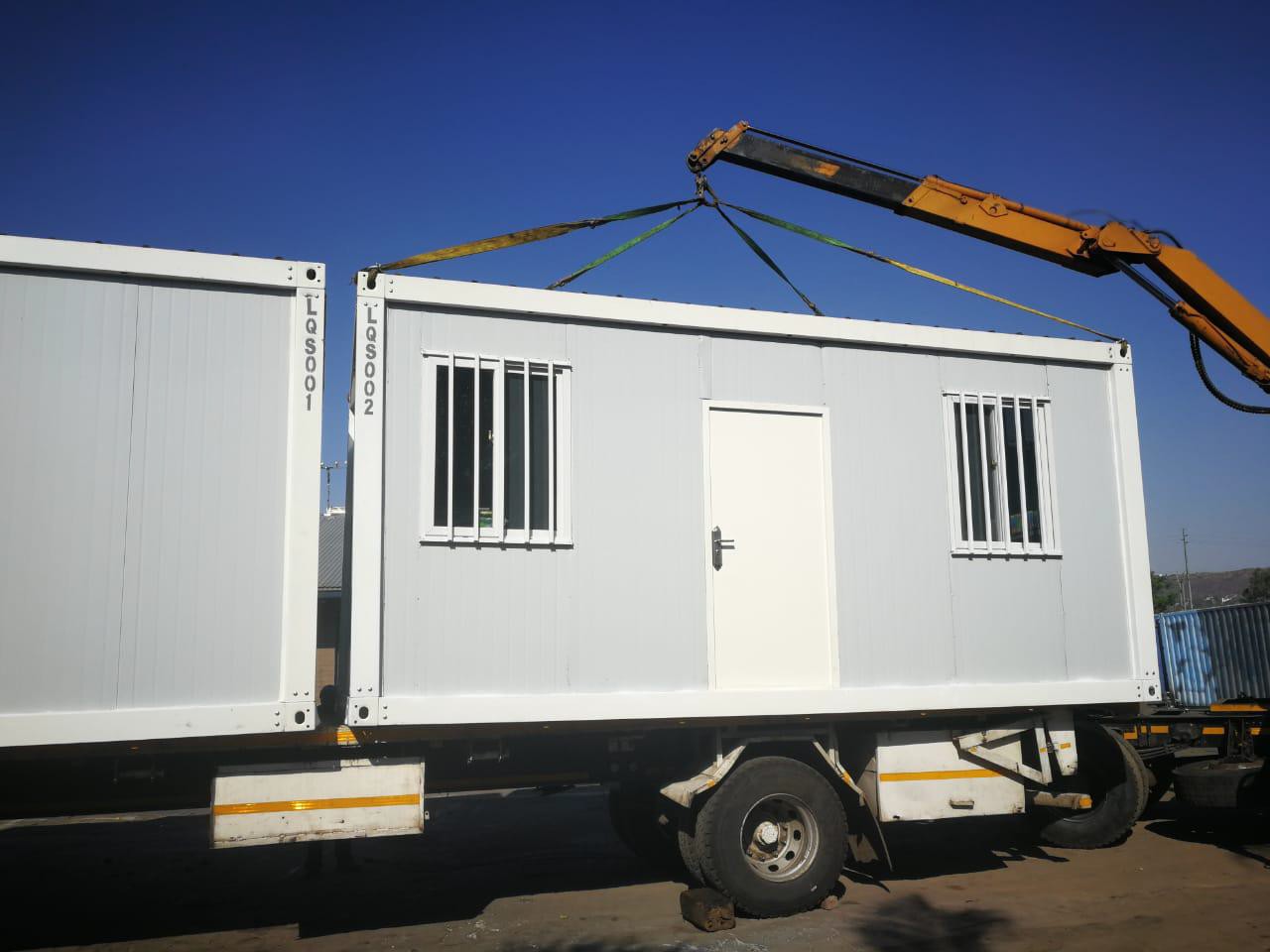 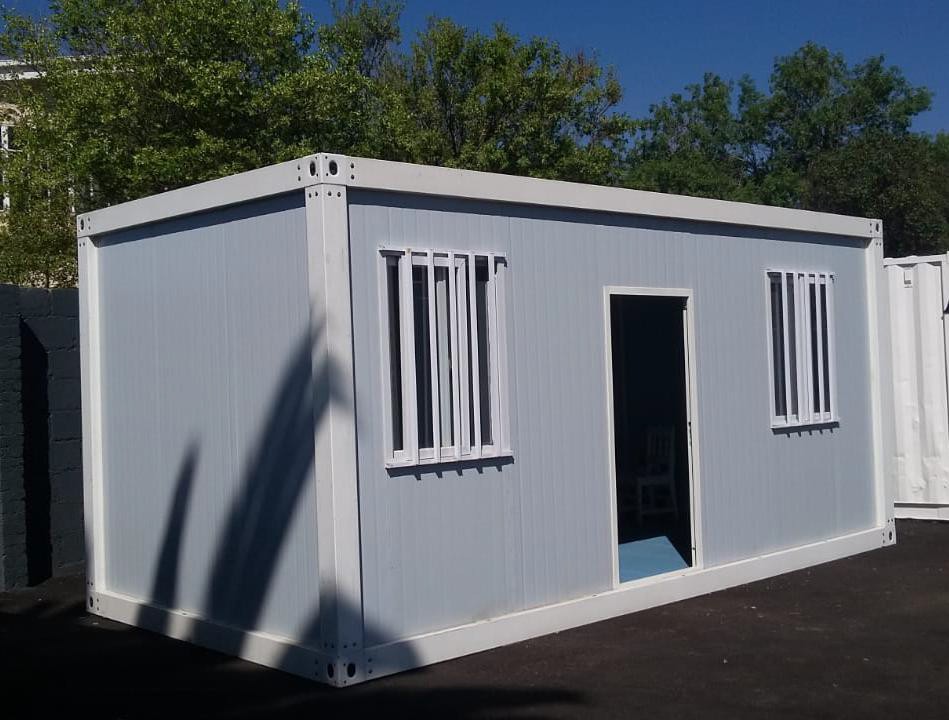 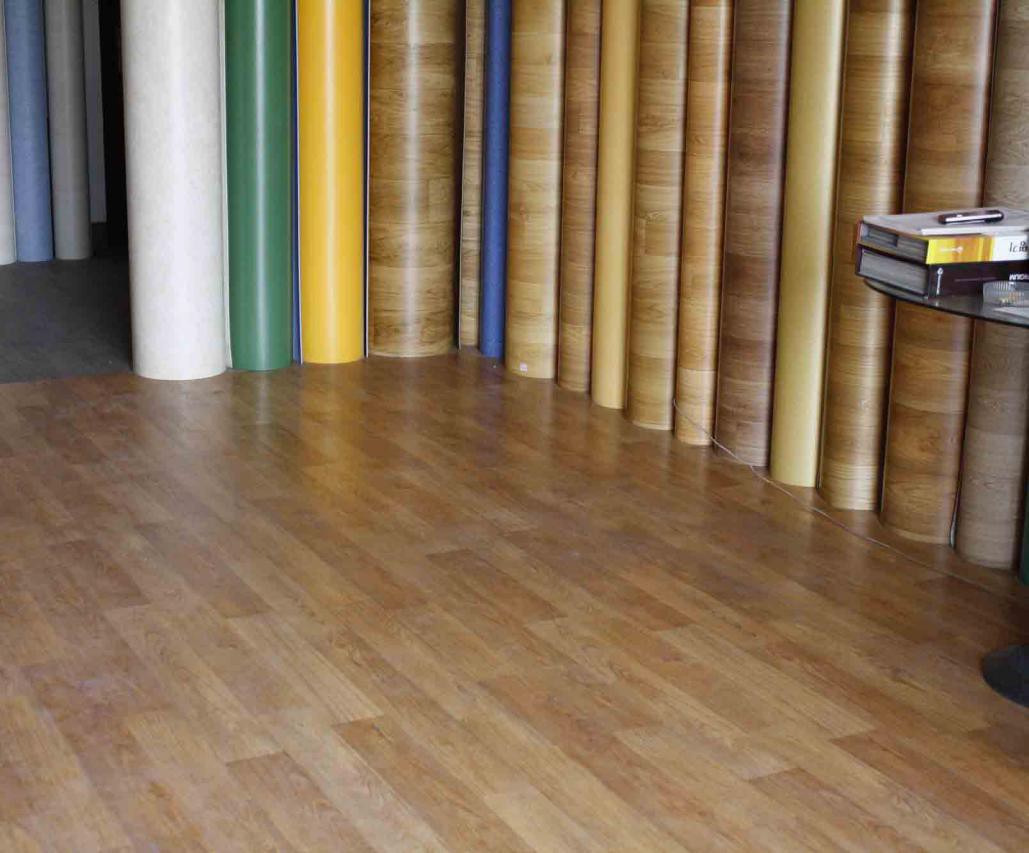 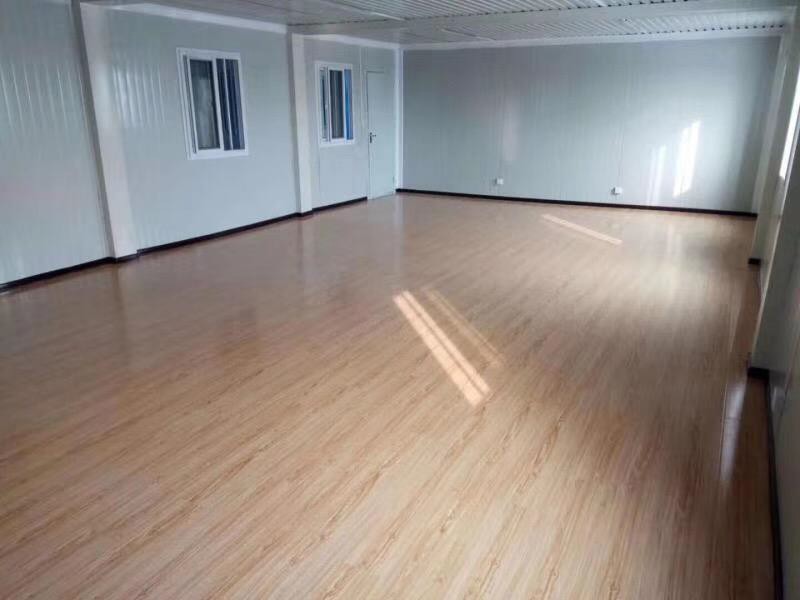 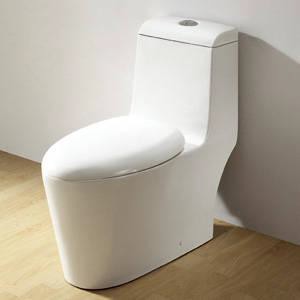 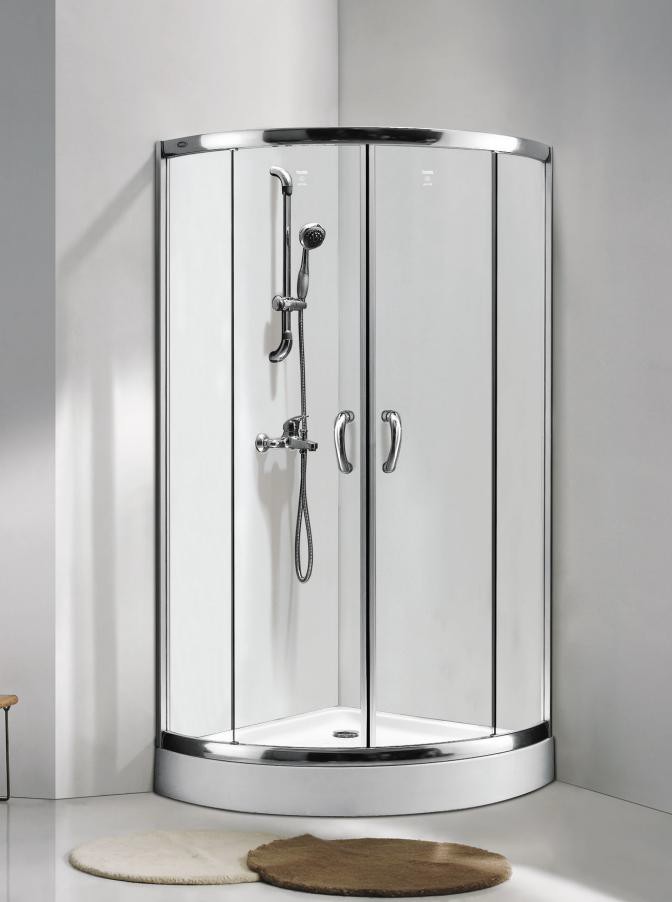 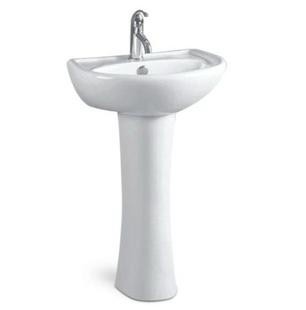 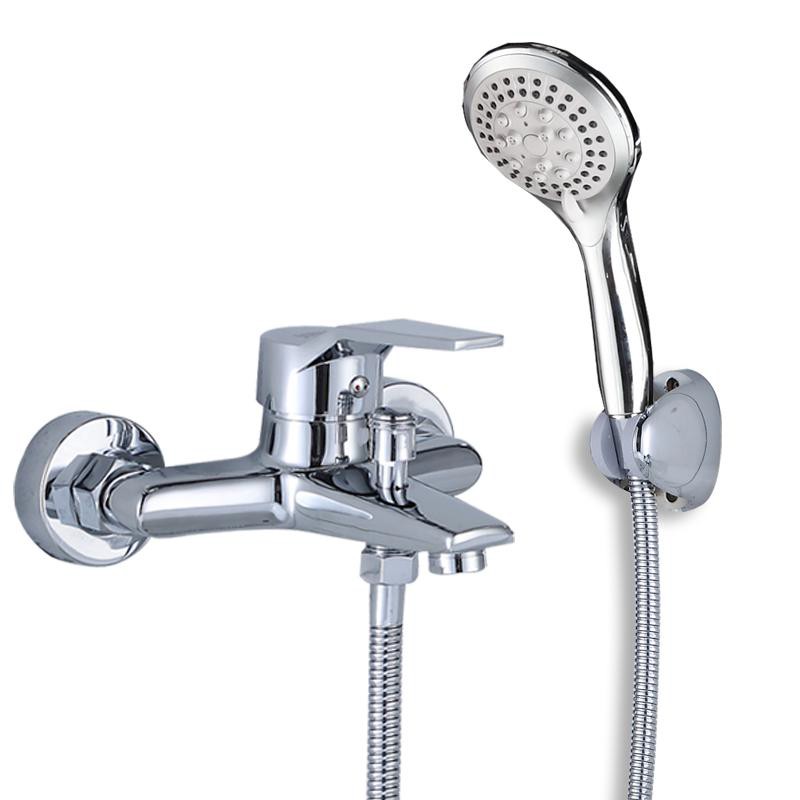 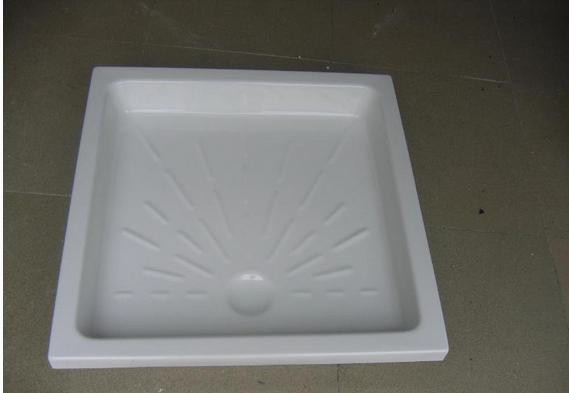 catalogue of triangle roof container frame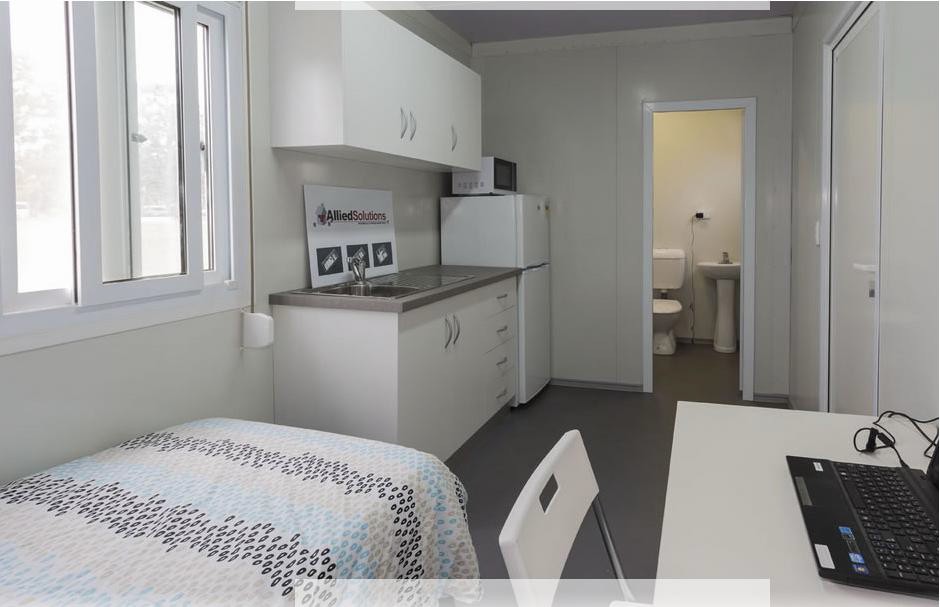 Catalogue of triangle roof open room container housecatalogue of triangle roof container house with interior wall partition,bathroom and kitchenCatalogue of container bathroom/toilet/shower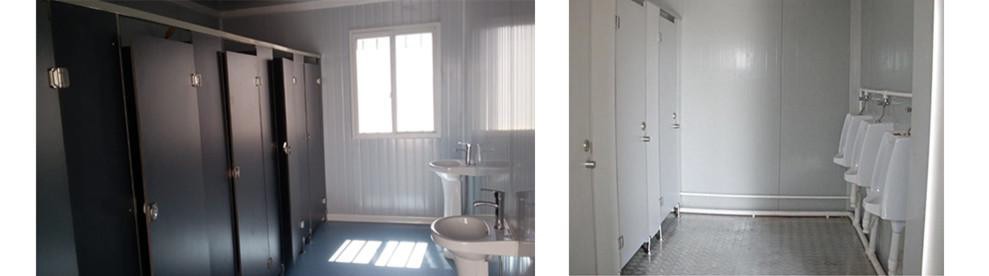 NOITEMSPECIFICATIONPICTURE1FRAME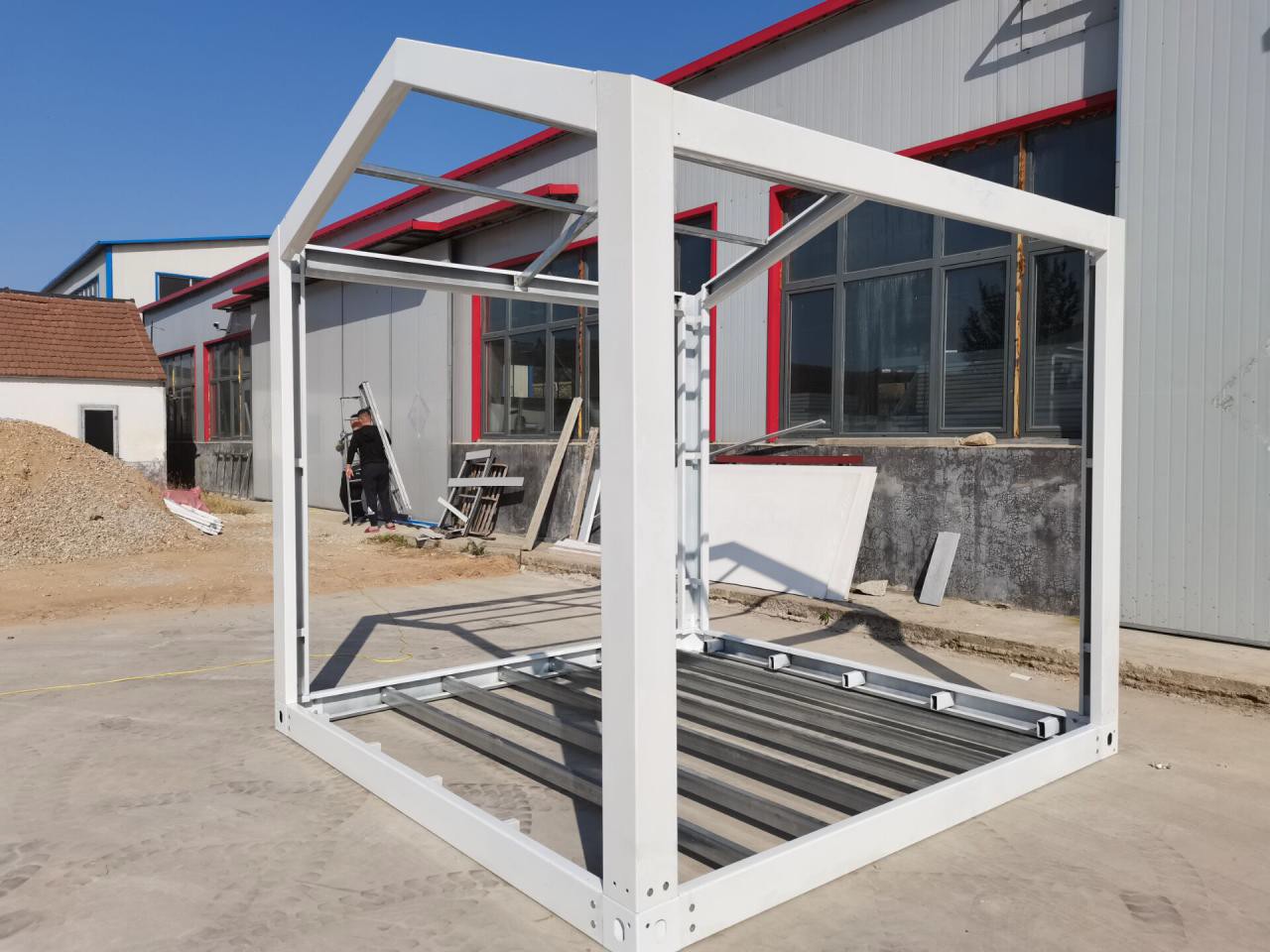 TOP&BOTTOMmain beam2.2mm thickness galvanized steel+powder coating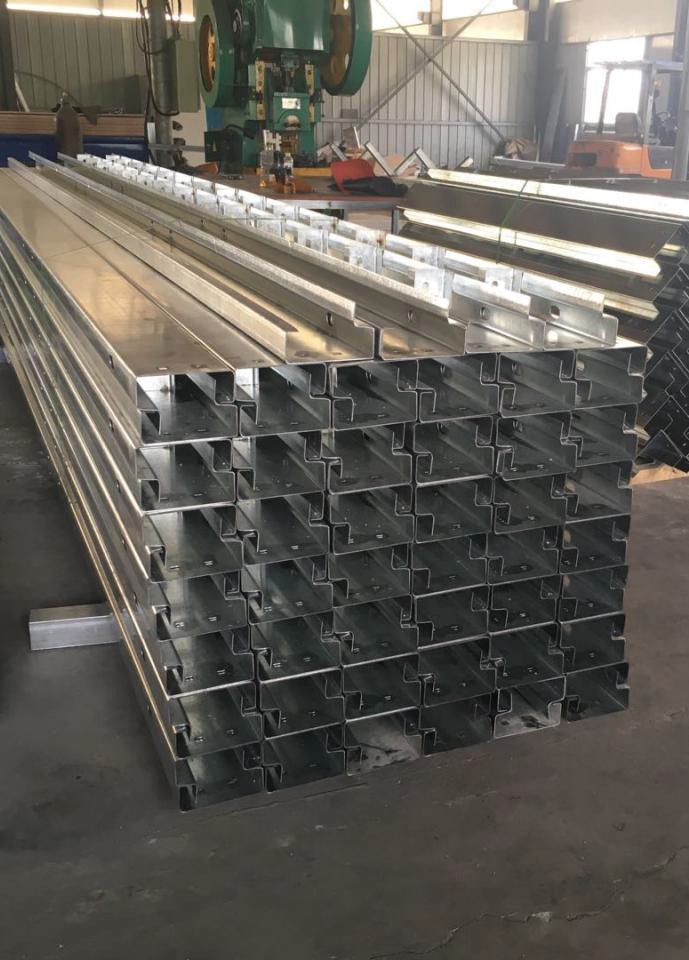 2FRAMECOLUMN2.3mm thickness galvanized steel+powder coating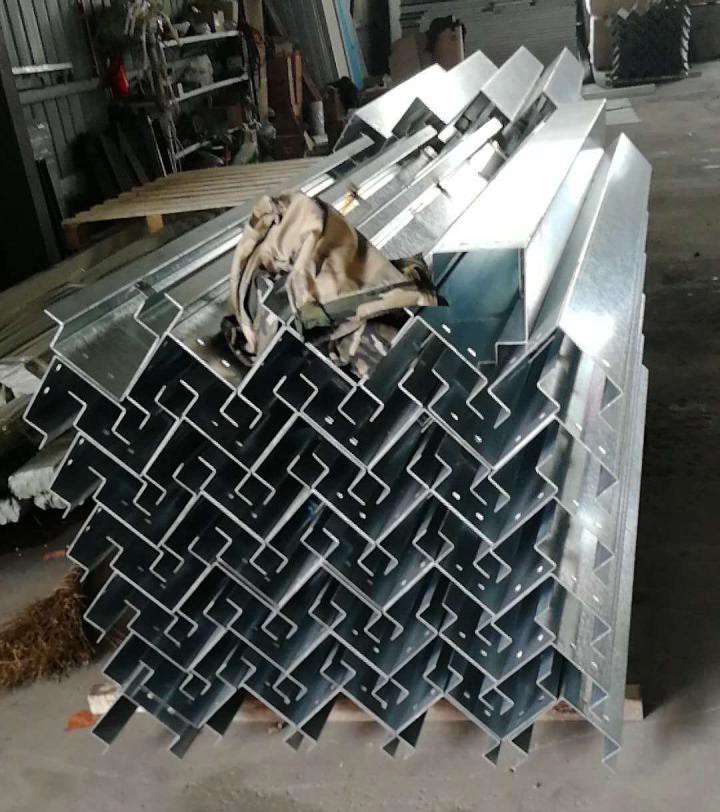 3Lifting points4mm thickness steel+powder coating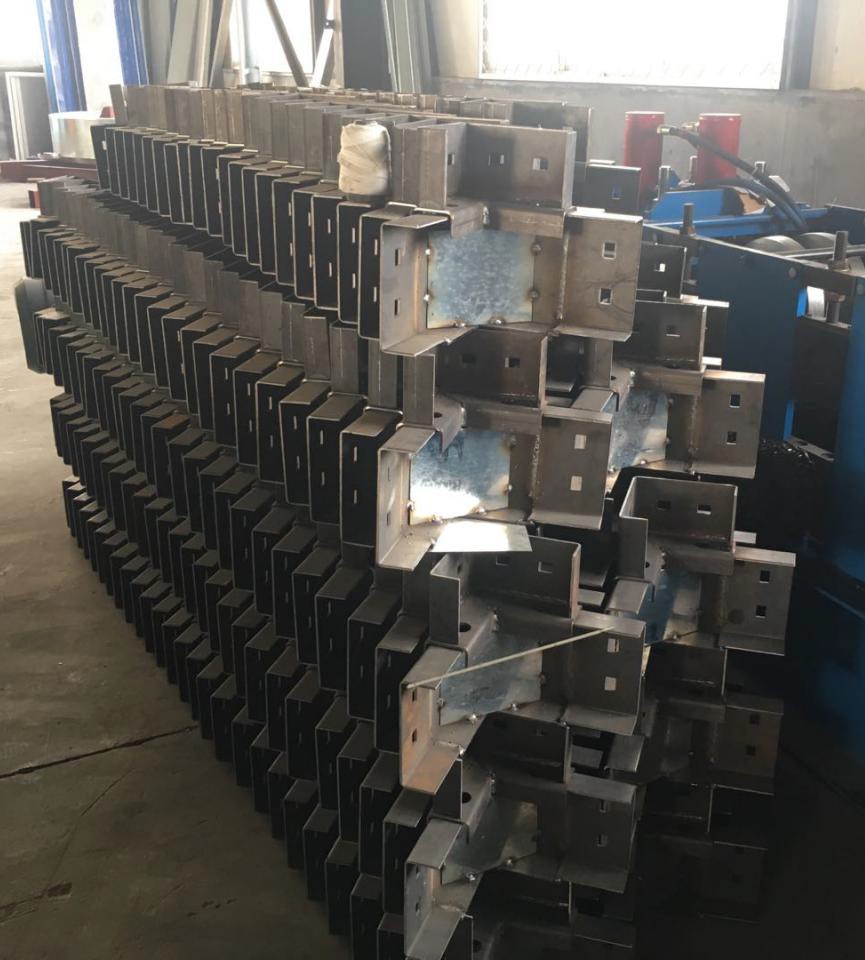 4Floor secondary beamWith 14pcs 80*40*2980mm*1.2mm galvanized tube steel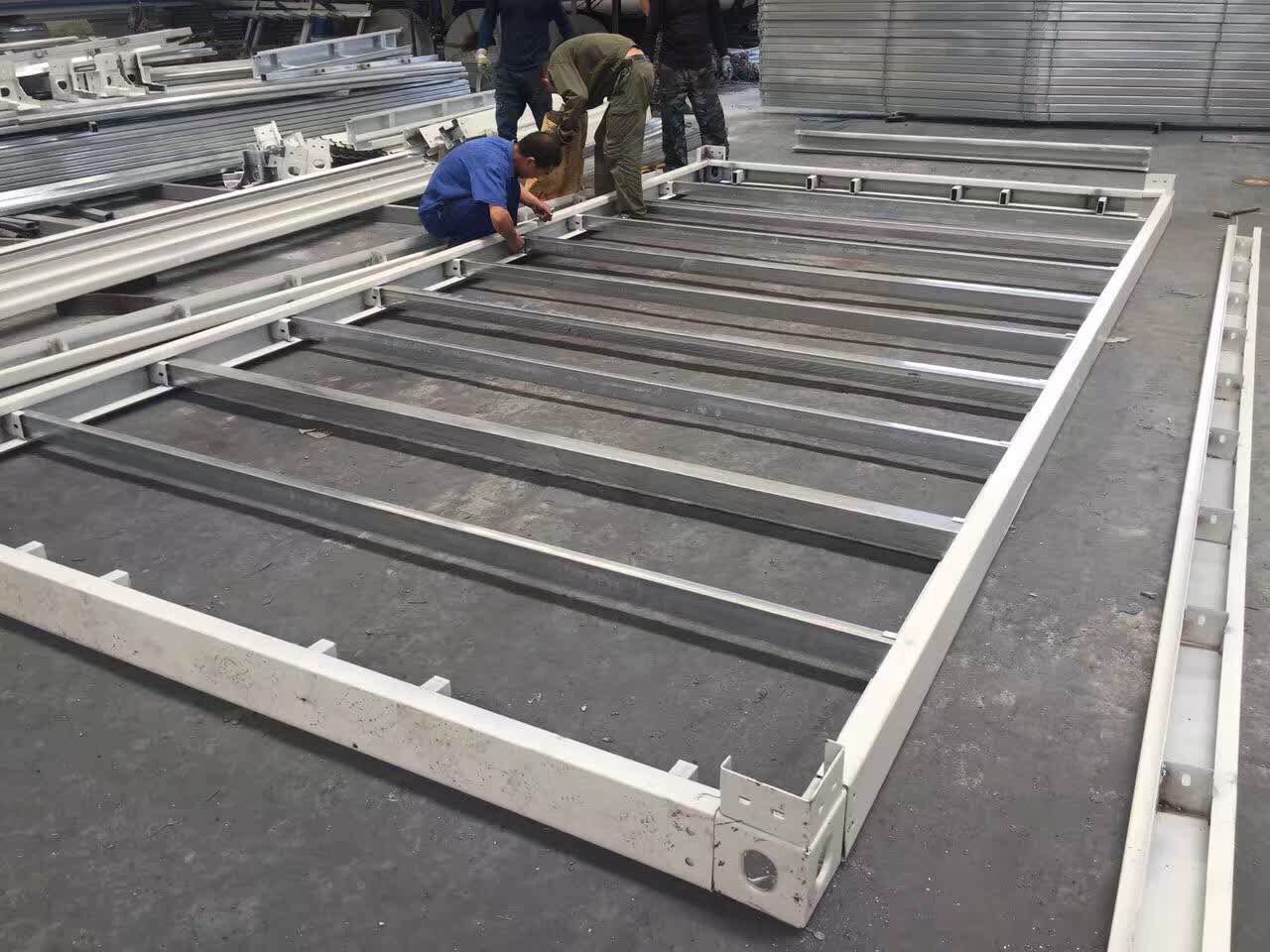 5Wall panelEPS sandwich panel50mm/75mm thickness double skin 0.4mm,density 10KG/m3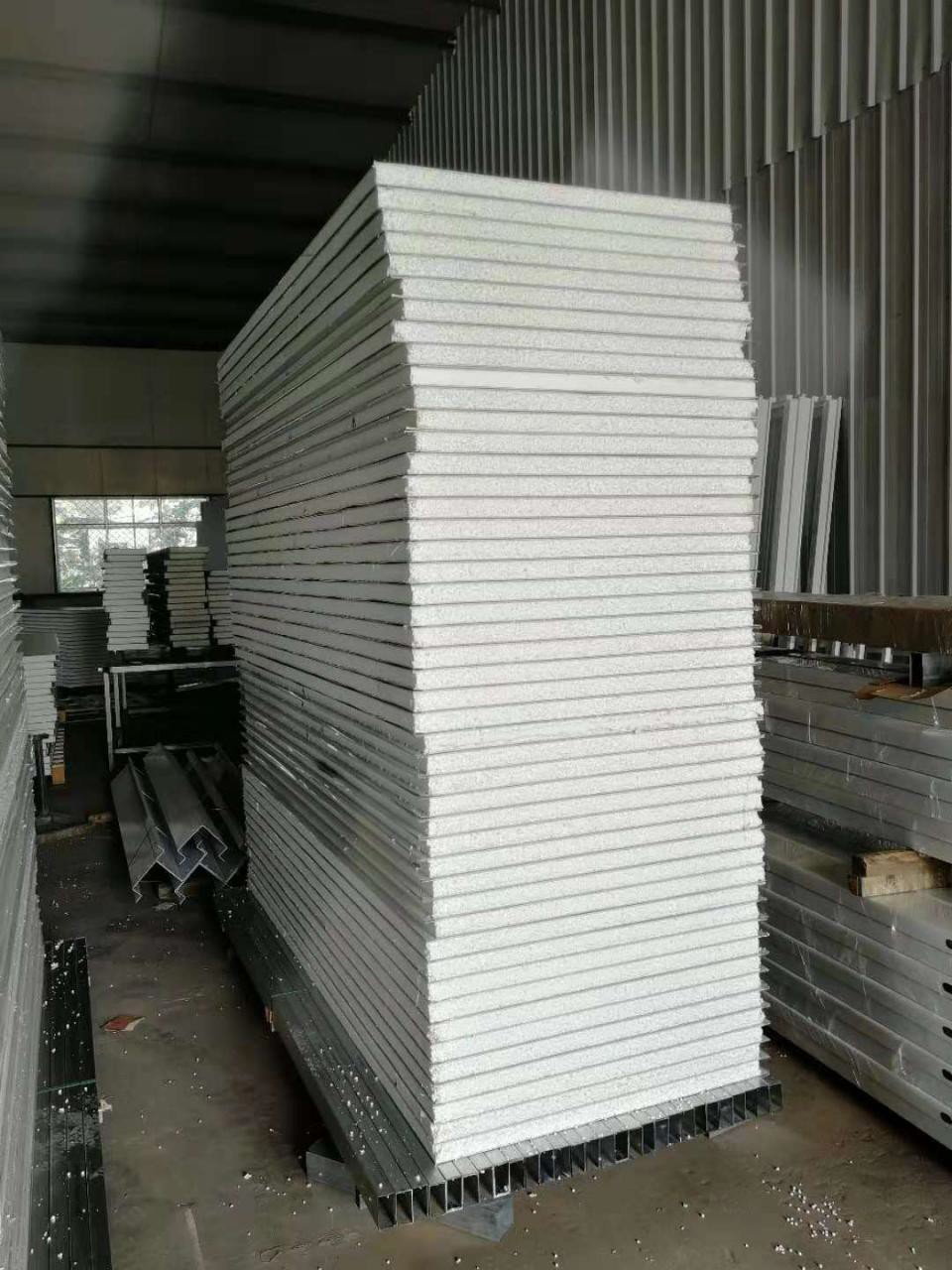 6ceilingEPS sandwich panel50mm/75mm thickness double skin 0.4mm,density 12KG/m37Roof panel840 style corrugated Colorbond steel sheet0.4mm thickness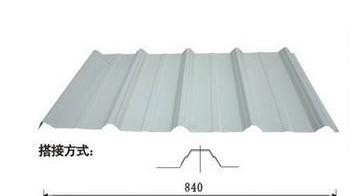 8Window&doorSteel doorSize 930*2030mm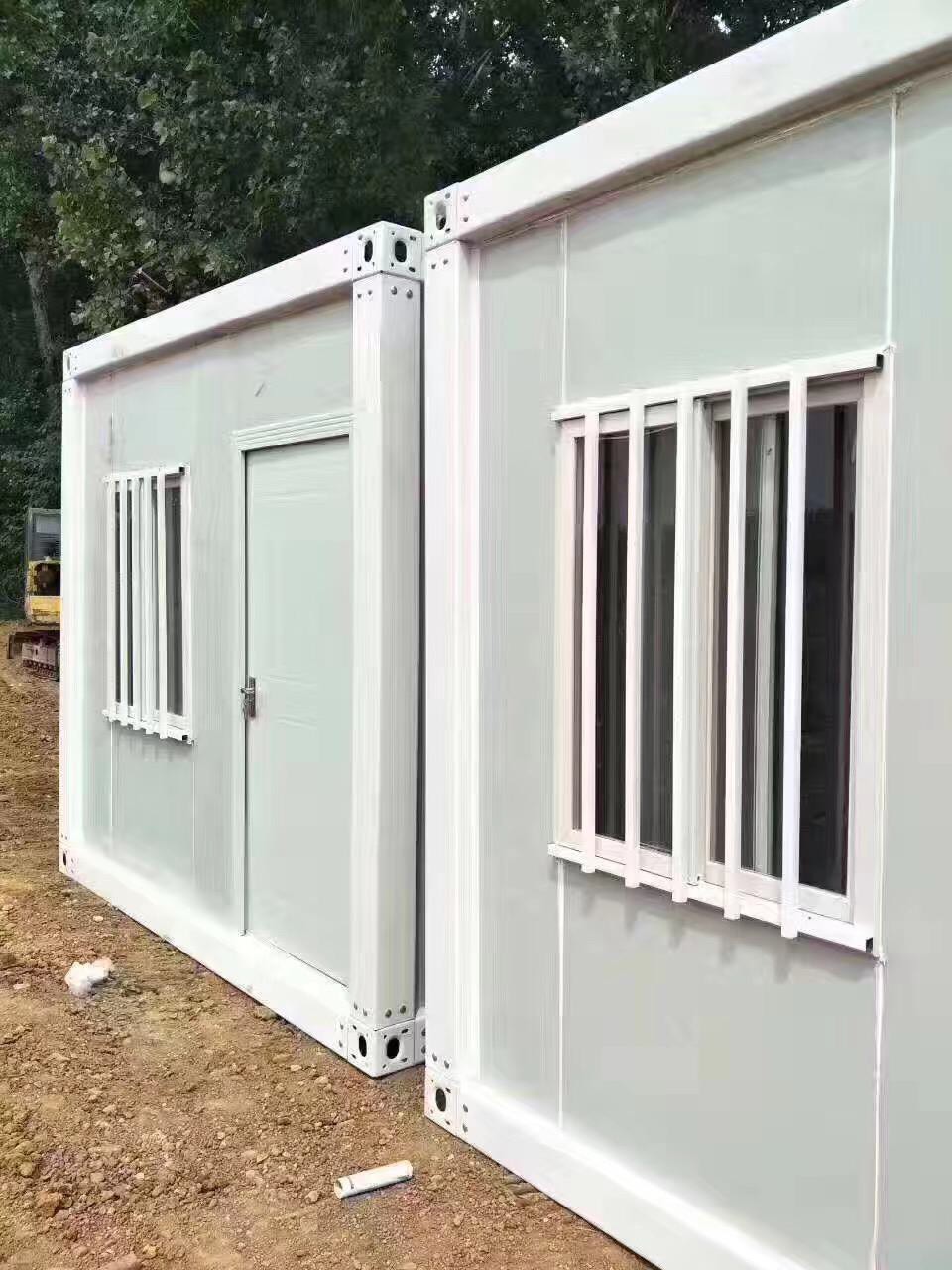 9Window&doorPvc sliding windowSize 930*1200mm single/double glazed with security grill10floorSub floor16mm thickness MGO board (magnesium oxide board)/18mm fiber cement board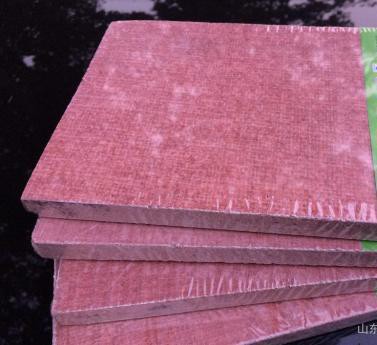 11floorSurface floor1.6mm thickness pvc tile12Economic Bathroom&kitch enbathroomshower head,shower pan,seat toilet,wash basin13Economic Bathroom&kitch enkitchenBottom cabinet with stainless steel countertop,with stainless steel basin,with faucet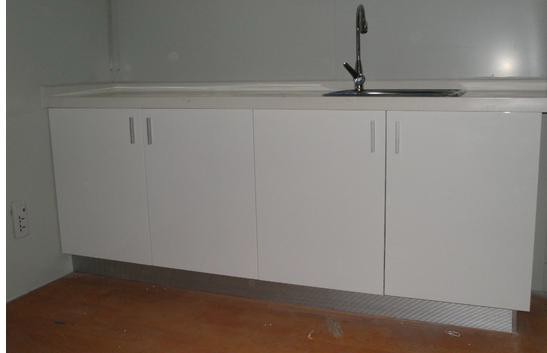 14Higher quality bathroom&kitche nbathroomGlass shower cabin,seat toilet,wash basin with mirror and cabinet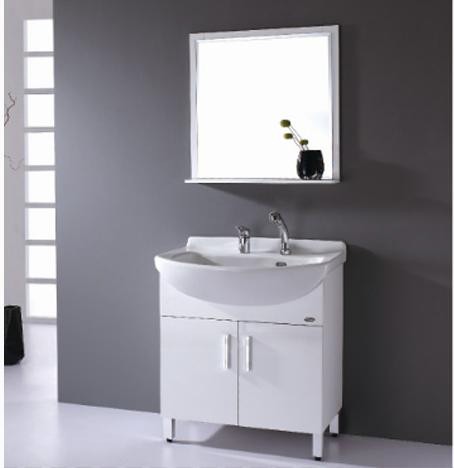 15kitchenBottom & top cabinet with stainless steel counter top,with stainless steel basin,with faucet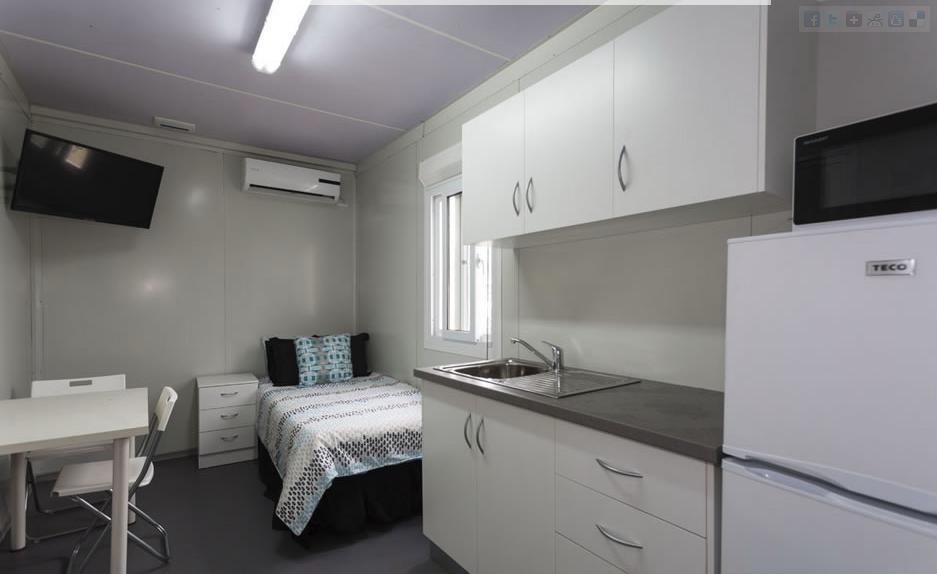 16ElectricitySuggest client buy locally due to regulationsmodelmodelmodelmodelLayoutDescriptionLoadingUnit priceEXWADITR18-FADITR18-F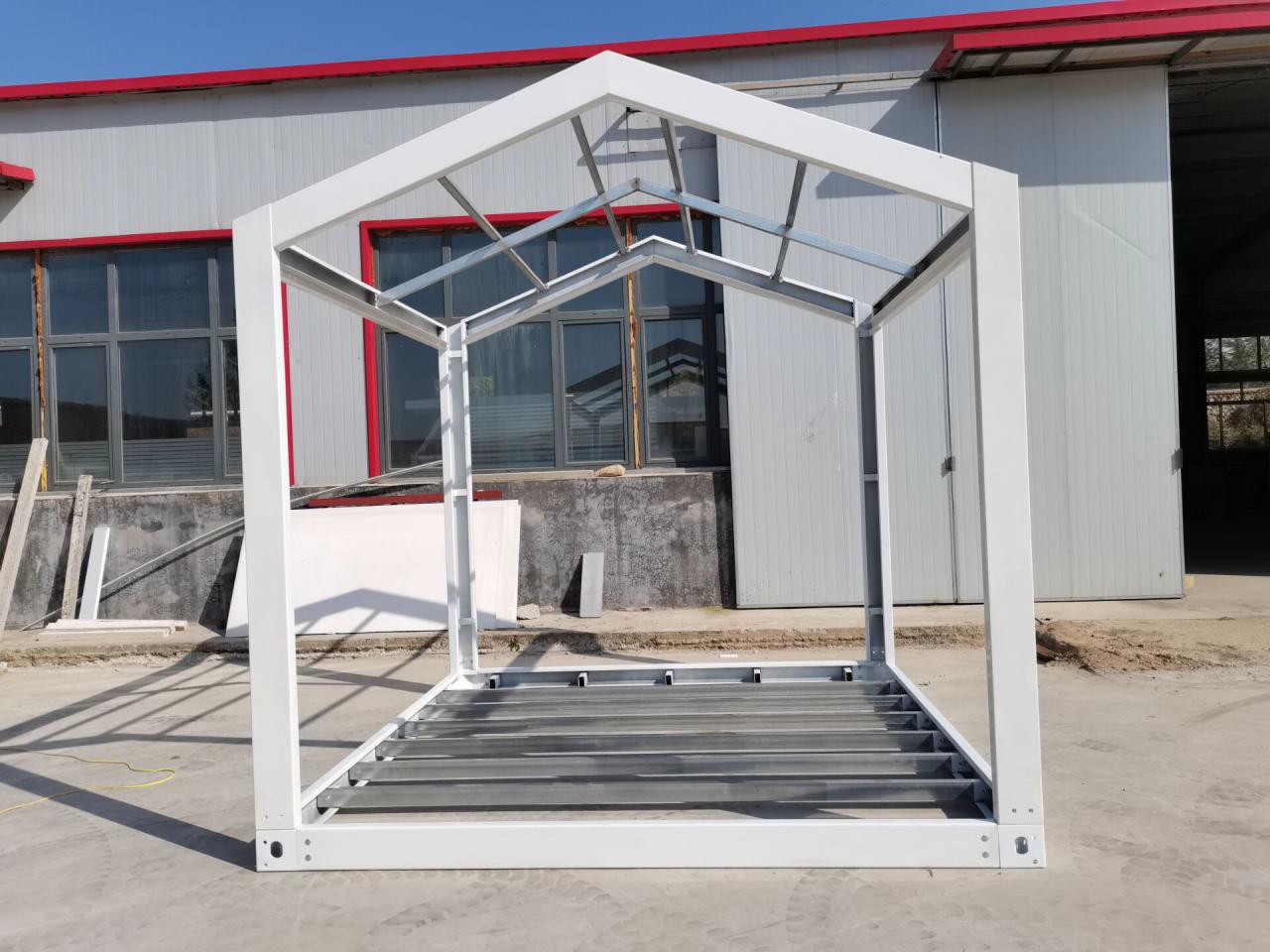 Size:W3010*L5940*H2810mmmm galvanized frame+powder coating for top and bottom main framemm galvanized frame+powder coating for post14pcs 80*40 galvanized tube steel for bottom secondary beamgalvanized tube steel for top secondary beamWithout top and bottom panelWithout wall,roof,window,door1*20FTcontainer can load 25sets 1*40HCcontainer can load 50 unitsetc USD 1,450/UNIT EXWHOTSize:W3010*L5940*H2810mmmm galvanized frame+powder coating for top and bottom main framemm galvanized frame+powder coating for post14pcs 80*40 galvanized tube steel for bottom secondary beamgalvanized tube steel for top secondary beamWithout top and bottom panelWithout wall,roof,window,door1*20FTcontainer can load 25sets 1*40HCcontainer can load 50 unitsetc USD 1,450/UNIT EXWSALE!!!SALE!!!SALE!!!SALE!!!Size:W3010*L5940*H2810mmmm galvanized frame+powder coating for top and bottom main framemm galvanized frame+powder coating for post14pcs 80*40 galvanized tube steel for bottom secondary beamgalvanized tube steel for top secondary beamWithout top and bottom panelWithout wall,roof,window,door1*20FTcontainer can load 25sets 1*40HCcontainer can load 50 unitsetc USD 1,450/UNIT EXWADITR9-FSize:W3010*L3010*H2810mmmm galvanized frame+powder coating for top and bottom main framemm galvanized frame+powder coating for post14pcs 80*40 galvanized tube steel for bottom secondary beamgalvanized tube steel for top secondary beamWithout top and bottom panelWithout wall,roof,window,door1*20FTcontainer can load 32sets 1*40HCcontainer can load 65 unitsUSD $1.327/UNIT EXWADITR12-FSize:W3010*L3950*H2810mmmm galvanized frame+powder coating for top and bottom main framemm galvanized frame+powder coating for post14pcs 80*40 galvanized tube steel for bottom secondary beamgalvanized tube steel for top secondary beamWithout top and bottom panelWithout wall,roof,window,door1*20FTcontainer can load 29 sets 1*40HCcontainer can load 58 unitsUSDUSD1,416/UNIT EXWADITR15-FSize:W3010*L4990*H2810mmmm galvanized frame+powder coating for top and bottom main framemm galvanized frame+powder coating for post14pcs 80*40 galvanized tube steel for bottom secondary beamgalvanized tube steel for top secondarybeam1*20FTcontainer can load 26 sets 1*40HCcontainer can load 53 unitsUSD$1,493/UNIT EXWWithout top and bottom panelWithout wall,roof,window,doorADITR21-FSize:W3010*L6890*H2810mmmm galvanized frame+powder coating for top and bottom main framemm galvanized frame+powder coating for post80*40 galvanized tube steel for bottom secondary beamgalvanized tube steel for top secondary beamWithout top and bottom panel1*40HCcontainer can load 42 units,1*20ft container can load 21 unitsUSD1.657/UNIT EXWADITR24-FSize:W3010*L7840*H2810mmmm galvanized frame+powder coating for top and bottom main framemm galvanized frame+powder coating for post80*40 galvanized tube steel for bottom secondary beamgalvanized tube steel for top secondary beamWithout top and bottom panel1*40HCcontainer can load 37 units,1*20ft container can load 18 unitsUSD1,814/UNIT EXWADITR27-FSize:W3010*L8790*H2810mmmm galvanized frame+powder coating for top and bottom main framemm galvanized frame+powder coating for post80*40 galvanized tube steel for bottom secondary beamgalvanized tube steel for top secondarybeam1*40HCcontainer can load 35 units,1*20ft container can load 17 unitsUSD1,908/UNIT EXWWithout top and bottom panelADITR36-FSize:W3010*L12115*H2810mmmm galvanized frame+powder coating for top and bottom main framemm galvanized frame+powder coating for post80*40 galvanized tube steel for bottom secondary beamgalvanized tube steel for top secondary beamWithout top and bottom panel1*40HCcontainer can load 27 units,1*20ft container can load 13 unitsUSD2,282/UNIT EXWADITR24-FASize:W3960*L5940*H2810mmmm galvanized frame+powder coating for top and bottom main framemm galvanized frame+powder coating for post14pcs 80*40 galvanized tube steel for bottom secondary beamgalvanized tube steel for top secondary beamWithout top and bottom panel1*40HCcontainer can load 37 units,1*20ft container can load 18 unitsUSD1,660/UNIT EXWADITR30-FSize:W4910*L5940*H2810mmmm galvanized frame+powder coating for top and bottom main framemm galvanized frame+powder coating for post14pcs 80*40 galvanized tube steel for bottom secondary beamgalvanized tube steel for top secondary beamWithout top and bottom panel1*40HCcontainer can load 33 units,1*20ft container can load 16 unitsUSD1,788/UNIT EXWADITR36-FASize:W5860*L5940*H2810mmmm galvanized frame+powder coating for top and bottom main framemm galvanized frame+powder coating for post14pcs 80*40 galvanized tube steel for bottom secondary beamgalvanized tube steel for top secondary beamWithout top and bottom panel1*40HCcontainer can load 30 units,1*20ft container can load 15 unitsUSD1,912/UNIT EXWmodelmodelmodelmodelLayoutDescriptionLoadingUnit priceEXWADITR18-1ADITR18-1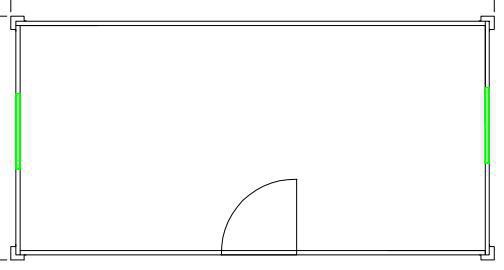 Size:W3010*L5940*H2810mm50mm sandwich panel for wall colorbond steel sheet for roof50mm eps sandwich panel for ceiling two single glazed pvc sliding windowone steel security door1x40ft HQ container can load 12 sets, 1*20FTcontainer canload 5 setsUSD 3,131/UNIT EXW75mm thickness insulation plus USD 160/set1.6mm pvc floor tile plus USD 100/set Double glazed window plus USD80/setHOTSize:W3010*L5940*H2810mm50mm sandwich panel for wall colorbond steel sheet for roof50mm eps sandwich panel for ceiling two single glazed pvc sliding windowone steel security door1x40ft HQ container can load 12 sets, 1*20FTcontainer canload 5 setsUSD 3,131/UNIT EXW75mm thickness insulation plus USD 160/set1.6mm pvc floor tile plus USD 100/set Double glazed window plus USD80/setSALE!!!SALE!!!SALE!!!SALE!!!Size:W3010*L5940*H2810mm50mm sandwich panel for wall colorbond steel sheet for roof50mm eps sandwich panel for ceiling two single glazed pvc sliding windowone steel security door1x40ft HQ container can load 12 sets, 1*20FTcontainer canload 5 setsUSD 3,131/UNIT EXW75mm thickness insulation plus USD 160/set1.6mm pvc floor tile plus USD 100/set Double glazed window plus USD80/set16mm reinforced mgo board for floorwithout electricity18mm Fiber cement board floor plusUSD 100/SETADIDRL18-1higher qualitySize:W3010*L5940*H2810mm75mm sandwich panel for wall colorbond steel sheet for roof75mm eps sandwich panel for ceiling two double glazed pvc sliding window one steel security door18mm fiber cement board+1.6mm pvc tile for floorwithout electricity1x40ft HQ container can load 9 sets, 1*20FTcontainer can load 4 setsUSD3,571/UNIT EXWADITR9-1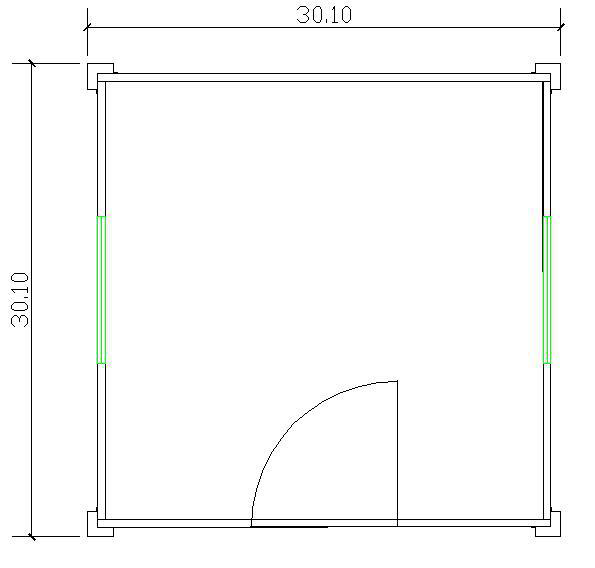 Size:W3010*L3010*H2810mm50mm sandwich panel for wall colorbond steel sheet for roof50mm eps sandwich panel for ceiling two single glazed pvc sliding window one steel security door16mm reinforced mgo board for floor without electricity1*20FTcontainer can load 8sets 1*40HCcontainer can load 18 unitsUSD 2,569/UNIT EXW1.6mm thickness Pvc floor tile plus USD 70/set75mm thickness insulation plus USD 100/setDouble glazed window plus USD 80/set18mm Fiber cement board floor plus USD 60/SETADITR12-1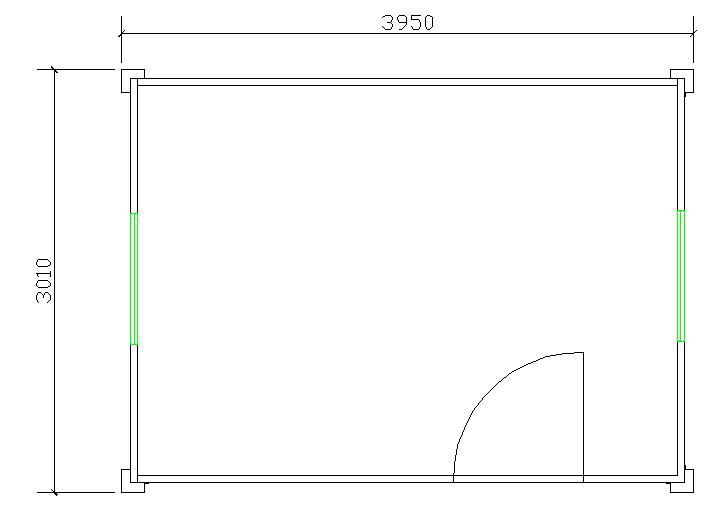 Size:W3010*L3950*H2810mm50mm sandwich panel for wall colorbond steel sheet for roof50mm eps sandwich panel for ceiling two single glazed pvc sliding window one steel security door16mm reinforced mgo board for floor without electricity1*20FTcontainer can load 6sets 1*40HCcontainer can load 14 unitsUSD 2,792/UNIT EXW1.6mm thickness Pvc floor tile plus USD 90/set75mm thickness insulation plus USD 120/setDouble glazed window plus USD 80/set18mm Fiber cement board floor plusUSD 80/SETADITR15-1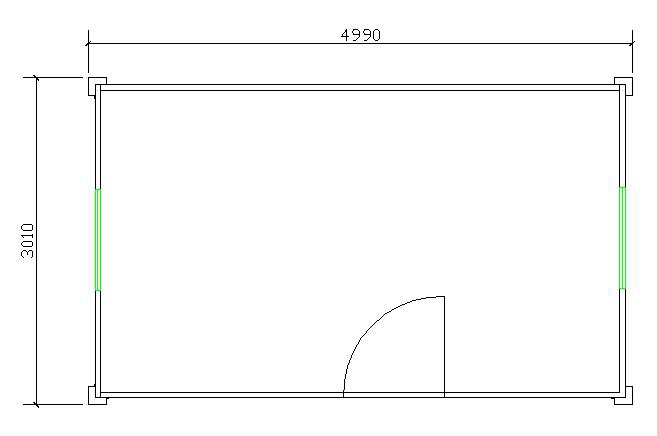 Size:W3010*L4990*H2810mm50mm sandwich panel for wall colorbond steel sheet for roof50mm eps sandwich panel for ceiling two single glazed pvc sliding window one steel security door16mm reinforced mgo board for floor without electricity1*20FTcontainer can load 5sets 1*40HCcontainer can load 13 unitsUSD 3036/UNIT EXW1.6mm thickness Pvc floor tile plus USD 100/set75mm thickness insulation plus USD 140/setDouble glazed window plus USD 80/set18mm Fiber cement board floor plusUSD 100/SETADITR21-1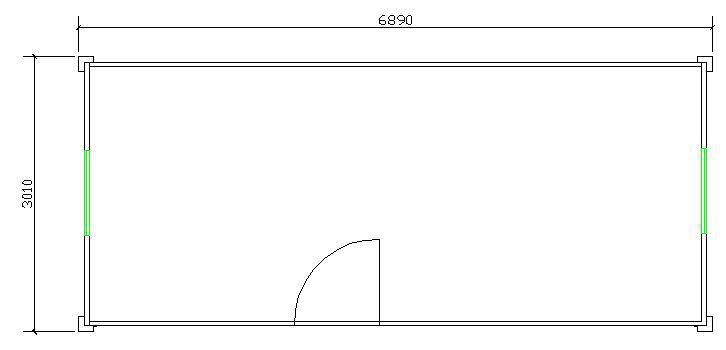 Size:W3010*L6890*H2810mm50mm sandwich panel for wall colorbond steel sheet for roof50mm eps sandwich panel for ceiling two single glazed pvc sliding window one steel security door16mm reinforced mgo board for floor without electricity1x40ft HQ container can load 10 sets,1*20ft container can load 4 unitsUSD 3595/UNIT EXW1.6mm thickness Pvc floor tile plus USD 120/set75mm thickness insulation plus USD 180/setDouble glazed window plus USD 80/set18mm Fiber cement board floor plusUSD 120/SETADITR24-1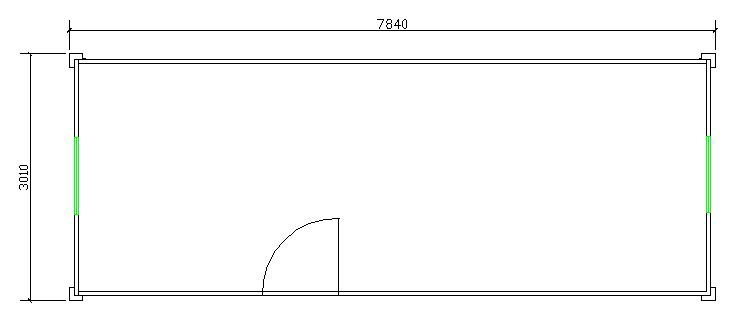 Size:W3010*L7840*H2810mm50mm sandwich panel for wall colorbond steel sheet for roof50mm eps sandwich panel for ceiling two single glazed pvc sliding window one steel security door16mm   reinforced   mgo   board   for   floor without electricity1x40ft HQ container can load 9 sets,1* 20ft container can load 3 unitsUSD 3778/UNIT EXW1.6mm thickness Pvc floor tile plus USD 140/set75mm thickness insulation plus USD 200/setDouble glazed window plus USD 80/set18mm Fiber cement board floor plusUSD 140/SETADITR27-1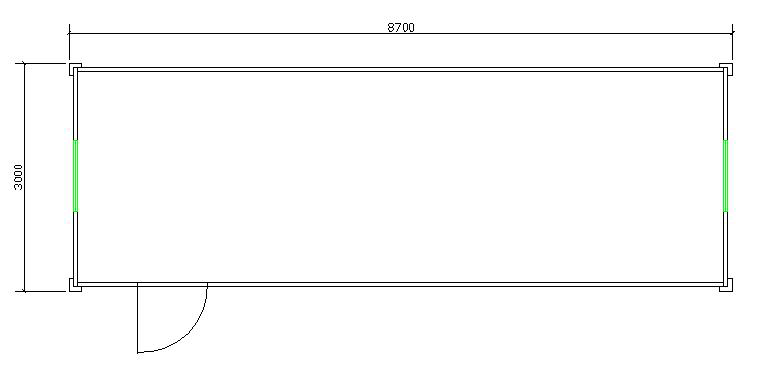 Size:W3010*L8790*H2810mm50mm sandwich panel for wall colorbond steel sheet for roof50mm eps sandwich panel for ceiling two single glazed pvc sliding window one steel security door16mm   reinforced   mgo   board   for   floor without electricity1x40ft HQ container can load 8 sets,1* 20ft container can load 3 unitsUSD 4,114/UNIT EXW1.6mm thickness Pvc floor tile plus USD 160/set75mm thickness insulation plus USD 220/setDouble glazed window plus USD 80/set18mm Fiber cement board floor plusUSD 160/SETADITR36-1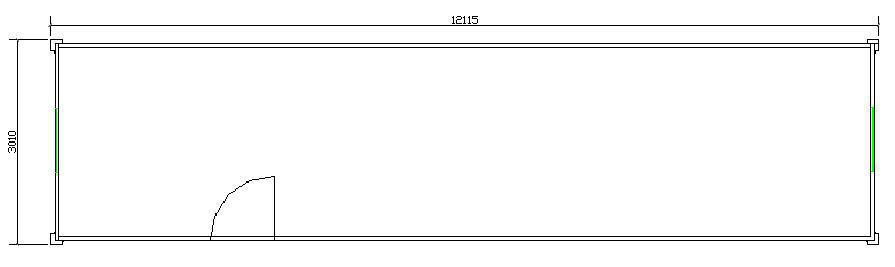 Size:W3010*L12115*H2810mm50mm sandwich panel for wall colorbond steel sheet for roof50mm eps sandwich panel for ceiling two single glazed pvc sliding window one steel security door16mm   reinforced   mgo   board   for   floor without electricity1*40HCcontainer can load 6 units,1*20ft container can load 2 unitsUSD5,142/UNIT EXW1.6mm thickness Pvc floor tile plus USD 210/set75mm thickness insulation plus USD 300/setDouble glazed window plus USD 80/set18mm Fiber cement board floor plus USD 210/SETADITR24-1A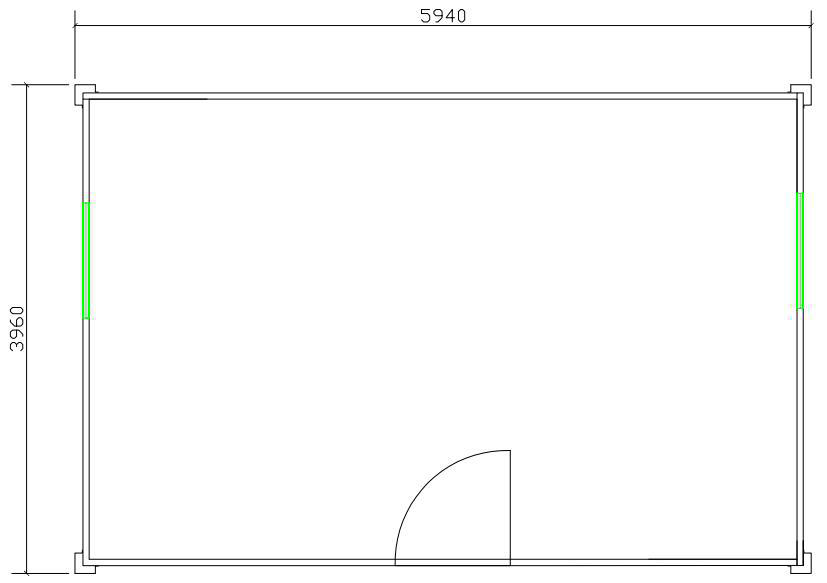 Size:W3960*L5940*H2810mm50mm sandwich panel for wall and roof steel ceilingtwo single glazed pvc sliding window one steel security door16mm   reinforced   mgo   board   for   floor without electricity1x40ft HQ container can load 9 sets,1* 20ft container can load 3 unitsUSD3917/UNIT EXW1.6mm thickness Pvc floor tile plus USD 140/set75mm thickness insulation plus USD 220/setDouble glazed window plus USD 80/set18mm Fiber cement board floor plusUSD 140/SETADITR30-1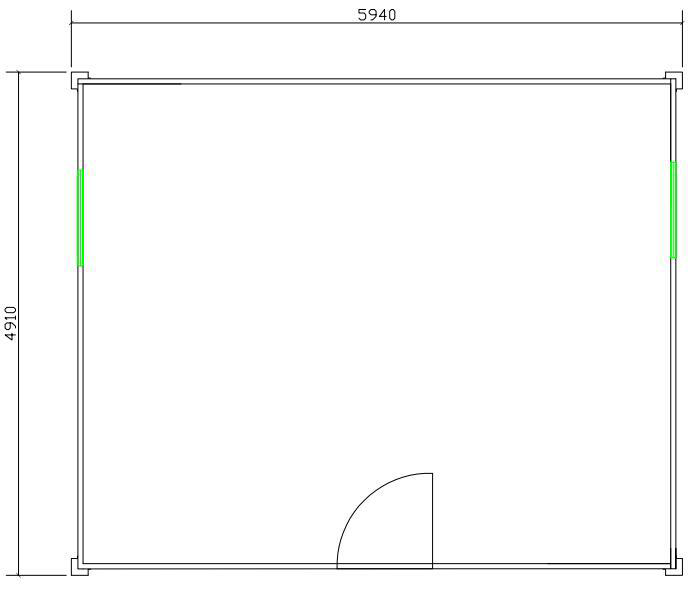 Size:W4910*L5940*H2810mm50mm sandwich panel for wall and roof steel ceilingtwo single glazed pvc sliding window one steel security door16mm   reinforced   mgo   board   for   floor without electricity1x40ft HQ container can load 8 sets,1* 20ft container can load 3 unitsUSD4389/UNIT EXW1.6mm thickness Pvc floor tile plus USD 170/set75mm thickness insulation plus USD 240/setDouble glazed window plus USD 80/set18mm Fiber cement board floor plus USD 200/SETADITR36-1A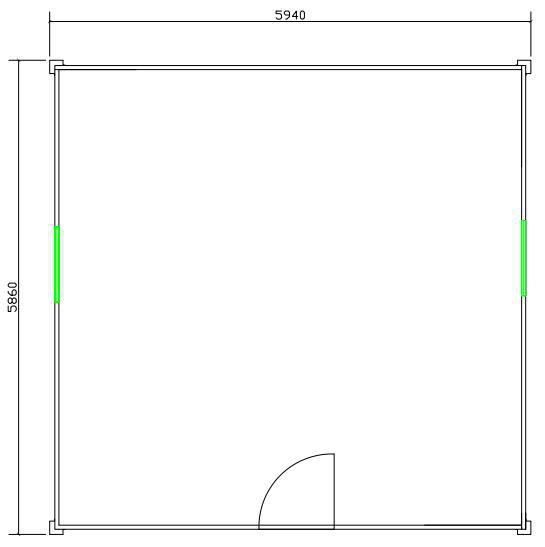 Size:W5860*L5940*H2810mm50mm sandwich panel for wall and roof steel ceilingtwo single glazed pvc sliding window one steel security door16mm   reinforced   mgo   board   for   floor without electricity1x40ft HQ container can load 7 sets,1* 20ft container can load 3 unitsUSD4869/UNIT EXW1.6mm thickness Pvc floor tile plus USD 200/set75mm thickness insulation plus USD 280/setDouble glazed window plus USD 80/set18mm Fiber cement board floor plus USD 200/SETmodelLayoutDescriptionLoadingUnit priceEXWADITR18-2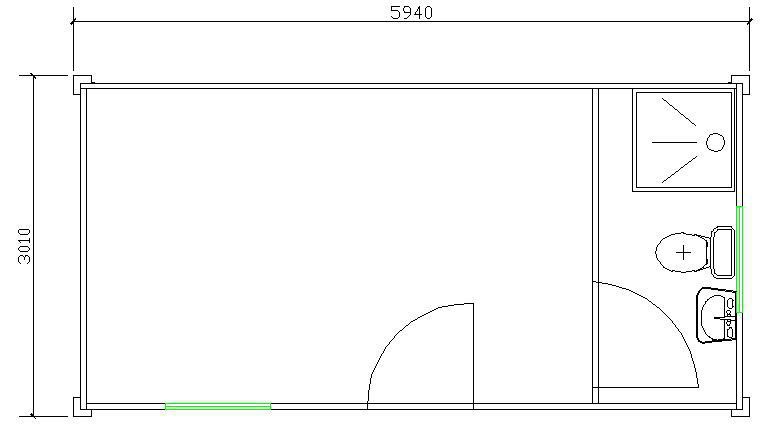 Size:W3010*L5940*H2810mm50mm sandwich panel for wall colorbond steel sheet for roof50mm eps sandwich panel for ceiling Steel security doorSliding window single glazed Wash basin,toilet,shower without electricity with plumbing16mm reinforced MGO board+1.6mm pvcfloor1x40ft HQ container can load 10 sets, 1*20FTcontainer can load 4 sets.USD 3754/UNIT EXW75mm thickness insulation plus USD 180/setDouble glazed window plus USD 80/set18mm Fiber cement board floor plus USD 100/SETADITR18-3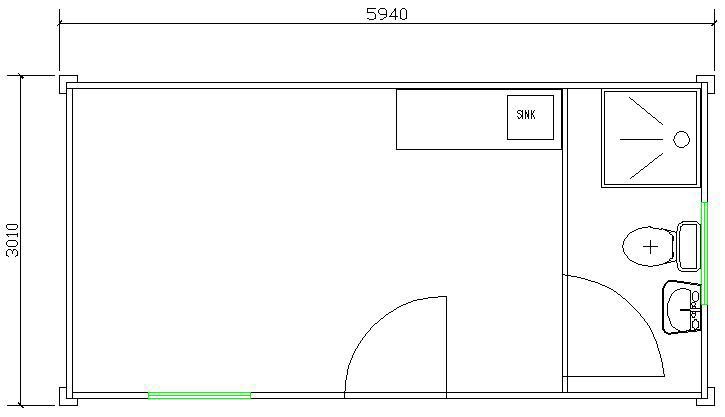 Size:W3010*L5940*H2810mm50mm sandwich panel for wall colorbond steel sheet for roof50mm eps sandwich panel for ceiling Steel security doorSliding window single glazed Wash basin,toilet,showerwith kitchen bottom cabinet,stainless steel countertop,basin,faucetwithout electricity with plumbing16mm reinforced MGO board+1.6mm pvc floor1x40ft HQ container can load 9 sets, 1*20FTcontainer can load 4 setsUSD 4062/UNIT EXW75mm thickness insulation plus USD 180/setDouble glazed window plus USD 80/set18mm Fiber cement board floor plus USD 100/SETADITR18-5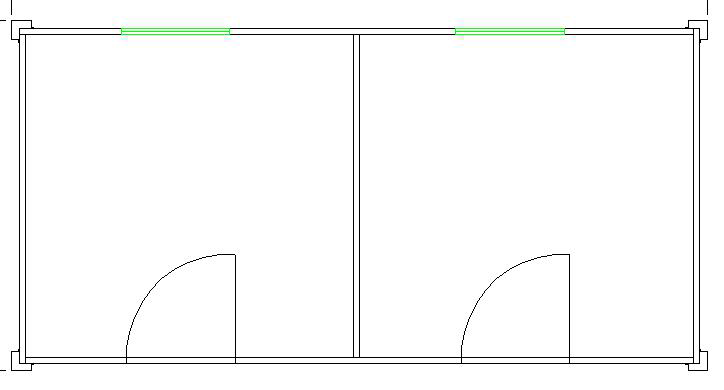 Size:W3010*L5940*H2810mm50mm sandwich panel for wall colorbond steel sheet for roof50mm eps sandwich panel for ceiling two single glazed pvc sliding window one steel security door16mm reinforced mgo board+1.6mm pvc tile for floorwithout electricity1x40ft HQ container can load 11 sets, 1*20FTcontainer can load 4 sets.USD 4442/UNIT EXW75mm thickness insulation plus USD 180/setDouble glazed window plus USD 80/set18mm Fiber cement board floor plus USD 100/SETADITR18-6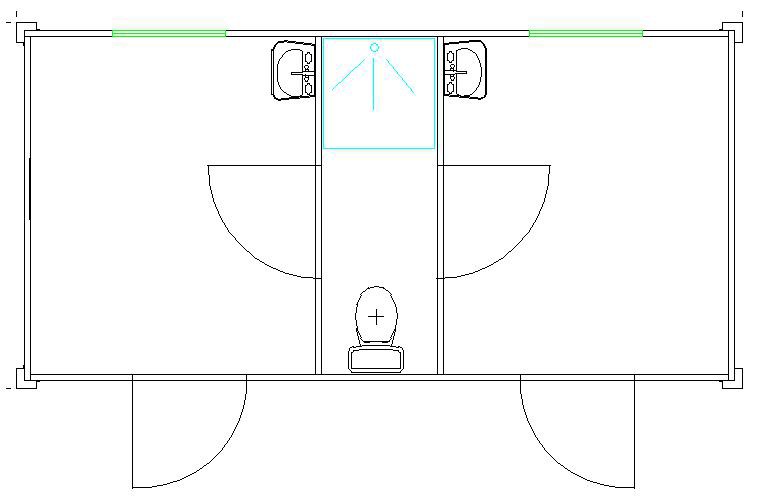 Size:W3010*L5940*H2810mm50mm sandwich panel for wall colorbond steel sheet for roof50mm eps sandwich panel for ceiling Steel security doorSliding window single glazed Wash basin,toilet,shower without electricity with plumbing16mm reinforced MGO board+1.6mm pvcfloor	roof1x40ft HQ container can load 9 sets, 1*20FTcontainer can load 3 setsUSD 4188/UNIT EXW75mm thickness insulation plus USD 200/setDouble glazed window plus USD 80/set18mm Fiber cement board floor plus USD 100/SETADITR18-7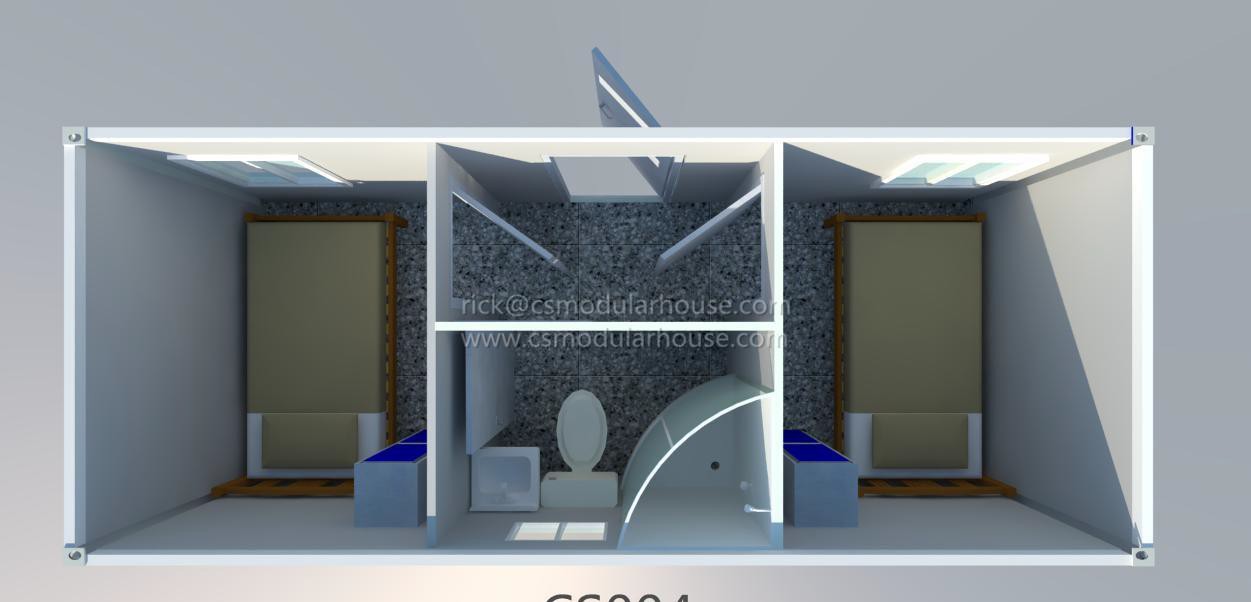 Size:W3010*L5940*H2810mm50mm sandwich panel for wall colorbond steel sheet for roof50mm eps sandwich panel for ceiling Steel security doorSliding window single glazed Wash basin,toilet,shower without electricity with plumbing16mm reinforced MGO board+1.6mm pvcfloor1x40ft HQ container can load 9 sets, 1*20FTcontainer can load 3 setsUSD 4321/UNIT EXW75mm thickness insulation plus USD 213/setDouble glazed window plus USD 80/set18mm Fiber cement board floor plus USD 100/SETItemLayoutDescriptionLoadingUnit price EXWADIDRT-1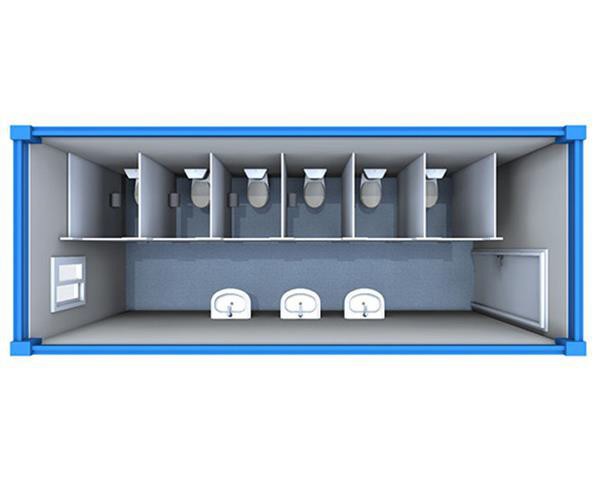 Size:W3010*L5940*H2810mm50mm eps sandwich panel for wall&ceiling0.4mm corrugated steel sheet for roof Steel security doorSliding window single glazed Wash basin,toilet,toilet partition With plumbingWithout electricity18mm  fiber  cement  board+1.6mm  pvc floor1x40ft HQ container can load 10 sets, 1*20FT container can load 4 setsUSD 4,878/UNIT EXW75mm thickness insulation plus USD 160/setDouble glazed window plus USD 40/set1.5mm thickness Non skid aluminum surface panel plus USD 229/set2mm  thickness  Non  skid  aluminum surface panel plus USD 368/setADIDRT-2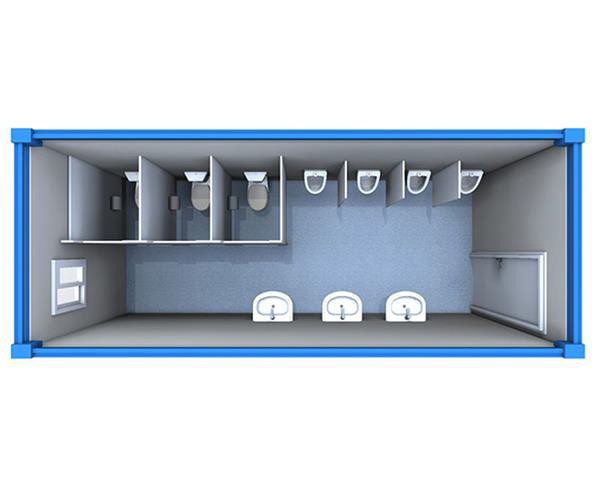 Size:W3010*L5940*H2810mm50mm eps sandwich panel for wall&roof Steel security doorSliding window single glazedWash basin,toilet,urinal,toilet partition With plumbingWithout electricity18mm fiber cement board+1.6mm pvc floorWith 0.4mm thickness extra single sheet1x40ft HQ container can load 10 sets, 1*20FT container can load 4 setsUSD 4,451/UNIT EXW75mm thickness insulation plus USD 160/setDouble glazed window plus USD 40/set1.5mm thickness Non skid aluminum surface panel plus USD 229/set2mm  thickness  Non  skid  aluminum surface panel plus USD 368/setADIDRT-3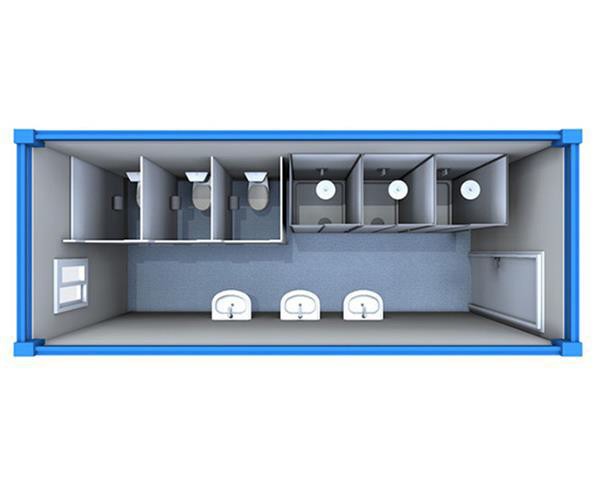 Size:W3010*L5940*H2810mm50mm eps sandwich panel for wall&roof Steel security doorSliding window single glazedWash basin,toilet,shower,toilet partition With plumbingWithout electricity18mm fiber cement board+1.6mm pvc floorWith 0.4mm thickness extra single sheet1x40ft HQ container can load 10 sets, 1*20FT container can load 4 setsUSD 4,836/UNIT EXW75mm thickness insulation plus USD 160/setDouble glazed window plus USD 40/set1.5mm thickness Non skid aluminum surface panel plus USD 229/set2mm  thickness  Non  skid  aluminum surface panel plus USD 368/setADIDRT-4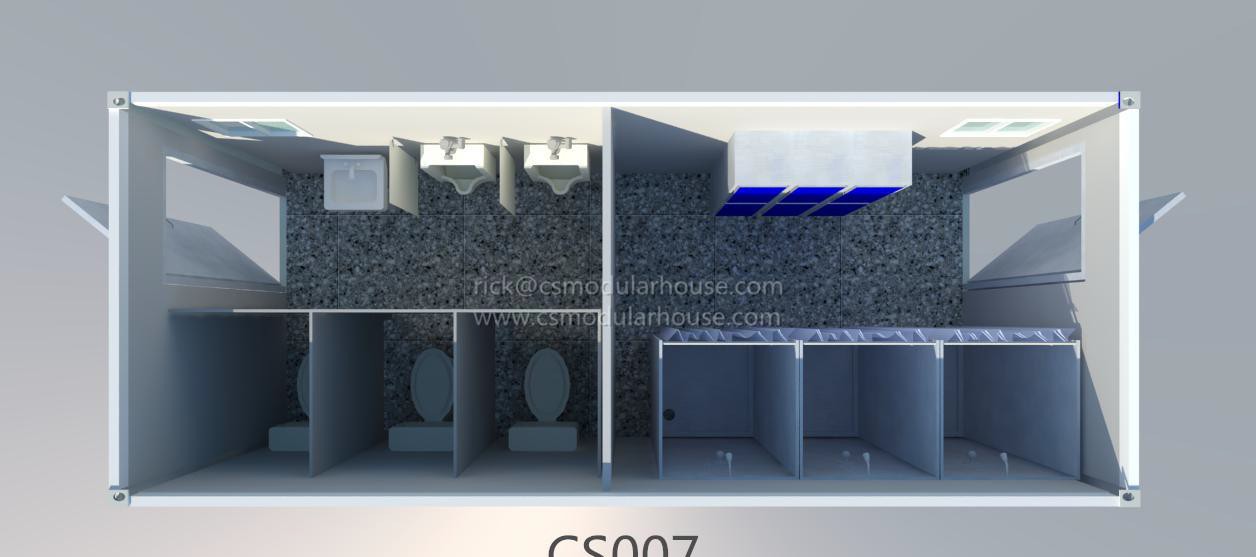 Size:W3010*L5940*H2810mm50mm eps sandwich panel for wall&roof Steel security doorSliding window single glazedWash basin,toilet,shower,toilet partition With plumbingWithout electricity18mm fiber cement board+1.6mm pvc floorWith 0.4mm thickness extra single sheet1x40ft HQ container can load 10 sets, 1*20FT container can load 4 setsUSD 5,576/UNIT EXW75mm thickness insulation plus USD 180/setDouble glazed window plus USD 80/set1.5mm thickness Non skid aluminum surface panel plus USD 229/set2mm  thickness  Non  skid  aluminum surface panel plus USD 368/setADIDRT-5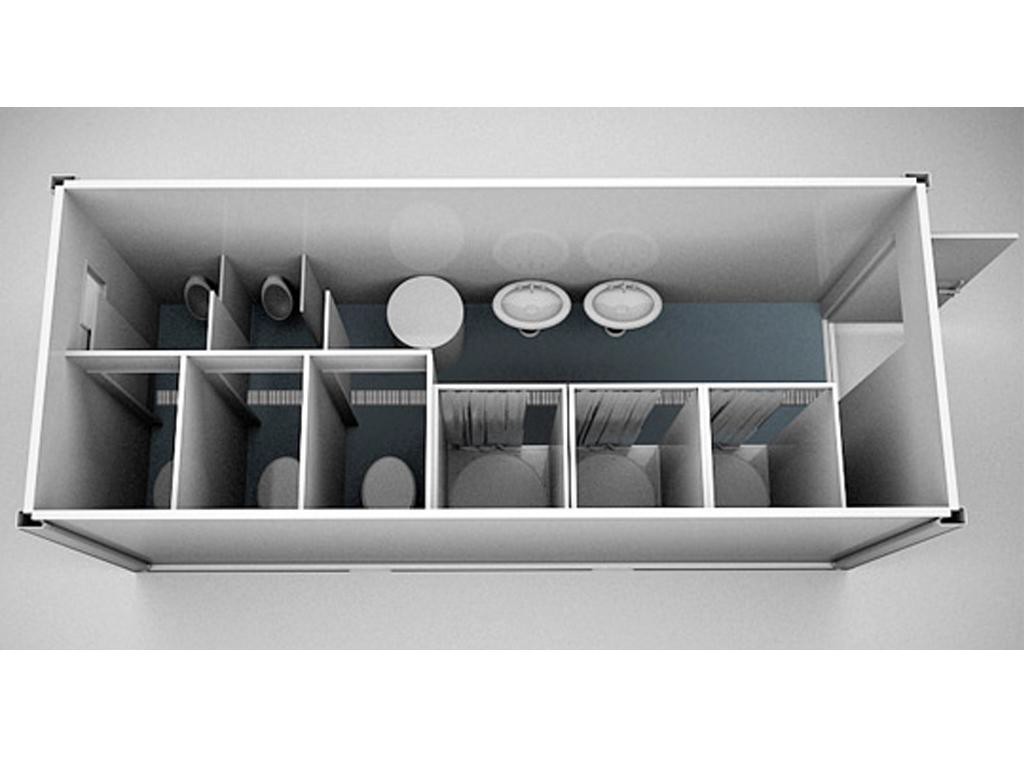 Size:W3010*L5940*H2810mm50mm eps sandwich panel for wall&roof Steel security doorSliding window single glazedWash basin,toilet,shower,toilet partition With plumbingWithout electricity18mm fiber cement board+1.6mm pvc floorWith 0.4mm thickness extra single sheet1x40ft HQ container can load 10 sets, 1*20FT container can load 4 setsUSD 5,436/UNIT EXW75mm thickness insulation plus USD 160/setDouble glazed window plus USD 40/set1.5mm thickness Non skid aluminum surface panel plus USD 229/set2mm  thickness  Non  skid  aluminum surface panel plus USD 368/setADIDRT-6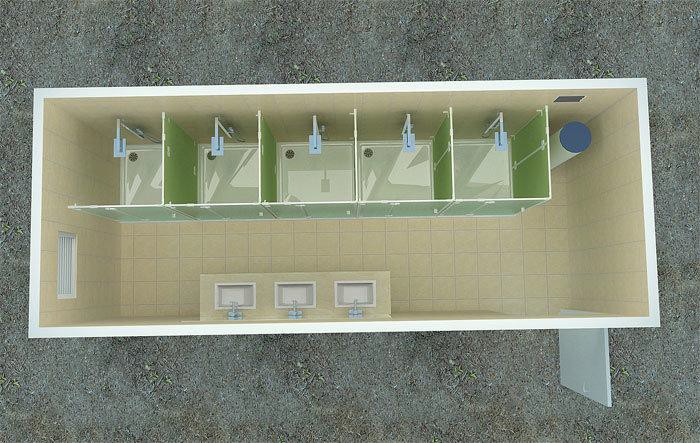 Size:W3010*L5940*H2810mm50mm eps sandwich panel for wall&roof Steel security doorSliding window single glazed Wash basin,shower,toilet partition With plumbingWithout electricity18mm fiber cement board+1.6mm pvc floorWith 0.4mm thickness extra single sheet1x40ft HQ container can load 10 sets, 1*20FT container can load 4 setsUSD 5,007/UNIT EXW75mm thickness insulation plus USD 160/setDouble glazed window plus USD 40/set1.5mm thickness Non skid aluminum surface panel plus USD 229/set2mm  thickness  Non  skid  aluminum surface panel plus USD 368/setADIDRT-7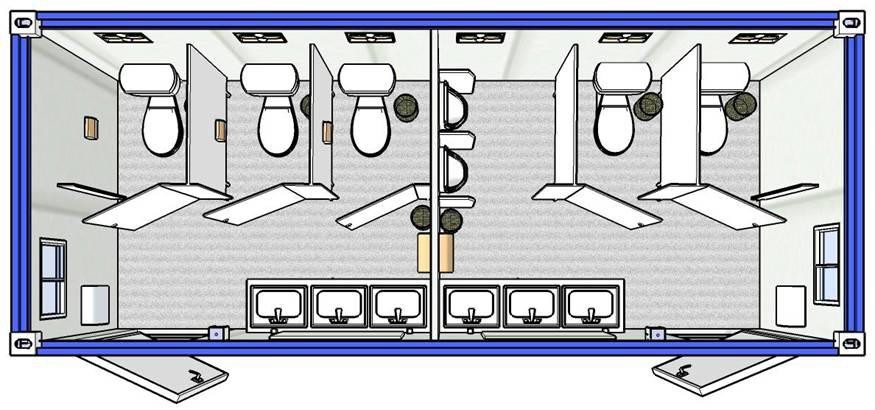 Size:W3010*L5940*H2810mm50mm eps sandwich panel for wall&roof Steel security doorSliding window single glazed Wash basin,toilet,toilet partition With plumbingWithout electricity18mm fiber cement board+1.6mm pvc floorWith 0.4mm thickness extra single sheet1x40ft HQ container can load 10 sets, 1*20FT container can load 4 setsUSD 5,246/UNIT EXW75mm thickness insulation plus USD 180/setDouble glazed window plus USD 80/set1.5mm thickness Non skid aluminum surface panel plus USD 229/set2mm  thickness  Non  skid  aluminum surface panel plus USD 368/setADIDRT-8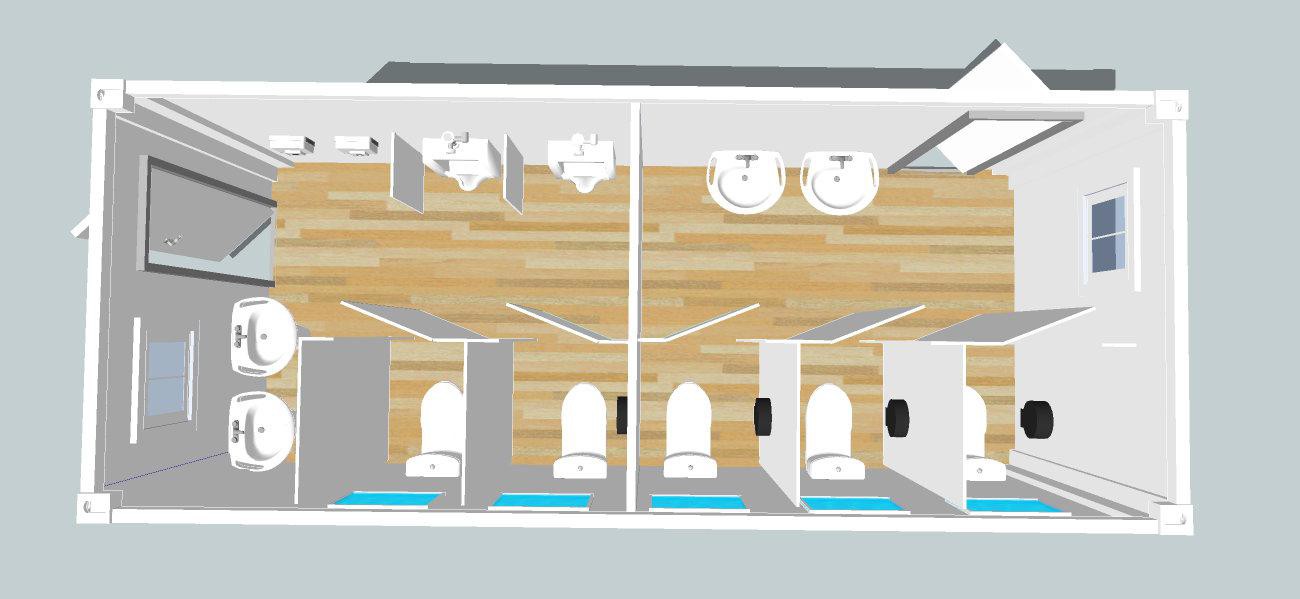 Size:W3010*L5940*H2810mm50mm eps sandwich panel for wall&roof Steel security doorSliding window single glazed Wash basin,toilet,toilet partition With plumbingWithout electricity18mm  fiber  cement  board+1.6mm  pvc floorWith 0.4mm thickness extra single sheet1x40ft HQ container can load 10 sets, 1*20FT container can load 4 setsUSD 5,086/UNIT EXW75mm thickness insulation plus USD 180/setDouble glazed window plus USD 80/set1.5mm thickness Non skid aluminum surface panel plus USD 229/set2mm  thickness  Non  skid  aluminum surface panel plus USD 368/set